Пояснительная запискаНастоящая рабочая программа по информатике и ИКТ для основной общеобразовательной школы (7 – 9 классы) составлена на основе: Федерального Государственного Образовательного Стандарта (ФГОС), утвержденного приказом Министерством образования и науки Российской Федерации от 17 декабря 2010 г. № 1897; Фундаментального ядра содержания общего образования;  Примерной программы по информатике и ИКТ. 7-9 классы; Авторской программы по курсу информатики Н.Д. Угриновича для 7, 8 и 9 классов. В соответствии с ФГОС изучение информатики в основной школе должно обеспечить: формирование информационной и алгоритмической культуры; формирование представления о компьютере как универсальном устройстве обработки информации; развитие основных навыков и умений использования компьютерных устройств; формирование представления об основных изучаемых понятиях: информация, алгоритм, модель, — и их свойствах; развитие алгоритмического мышления, необходимого для профессиональной деятельности в современном обществе; развитие умений составить и записать алгоритм для конкретного исполнителя; формирование знаний об алгоритмических конструкциях, логических значениях и операциях; знакомство с одним из языков программирования и основными алгоритмическими структурами — линейной, условной и циклической; формирование умений формализации и структурирования информации, умения выбирать способ представления данных в соответствии с поставленной задачей — таблицу, схему, график, диаграмму, с использованием соответствующих программных средств обработки данных; формирование навыков и умений безопасного и целесообразного поведения при работе с компьютерными программами и в Интернете, умения соблюдать нормы информационной этики и права.Рабочая программа рассчитана на изучение информатики и ИКТ по 1 часу в неделю в 7, 8, 9 классах, всего 105 часов. Программа соответствует федеральному компоненту государственного стандарта основного общего образования по информатике и информационным технологиям. Данная рабочая программа составлена на основе авторской программы Н.Д. Угриновича по информатике и ИКТ для 7-9 классов.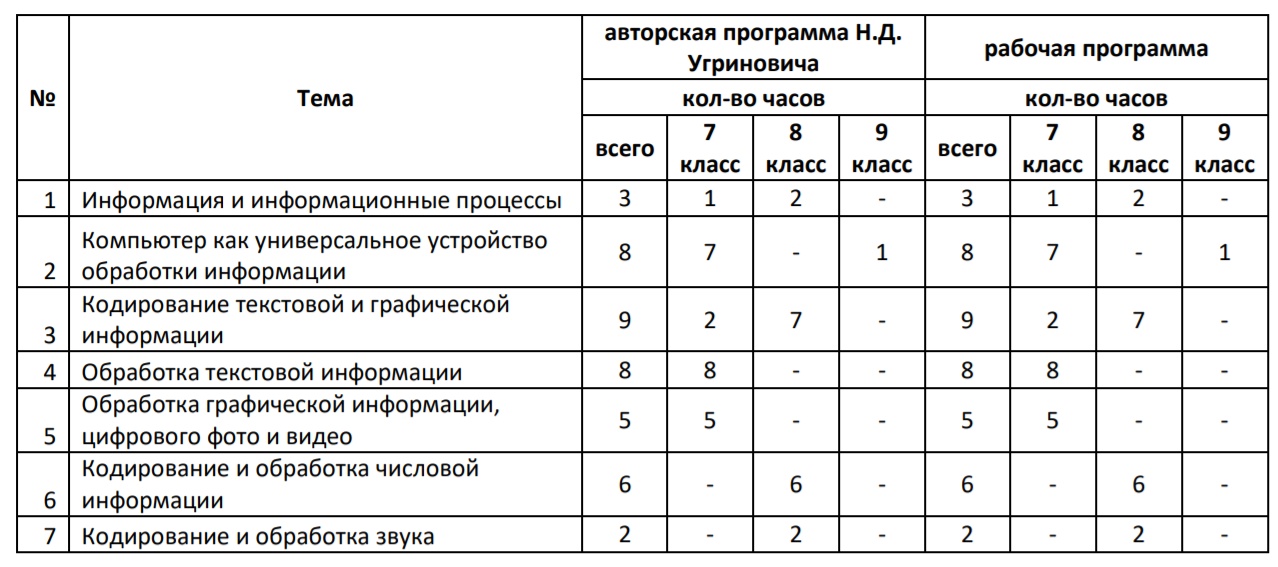 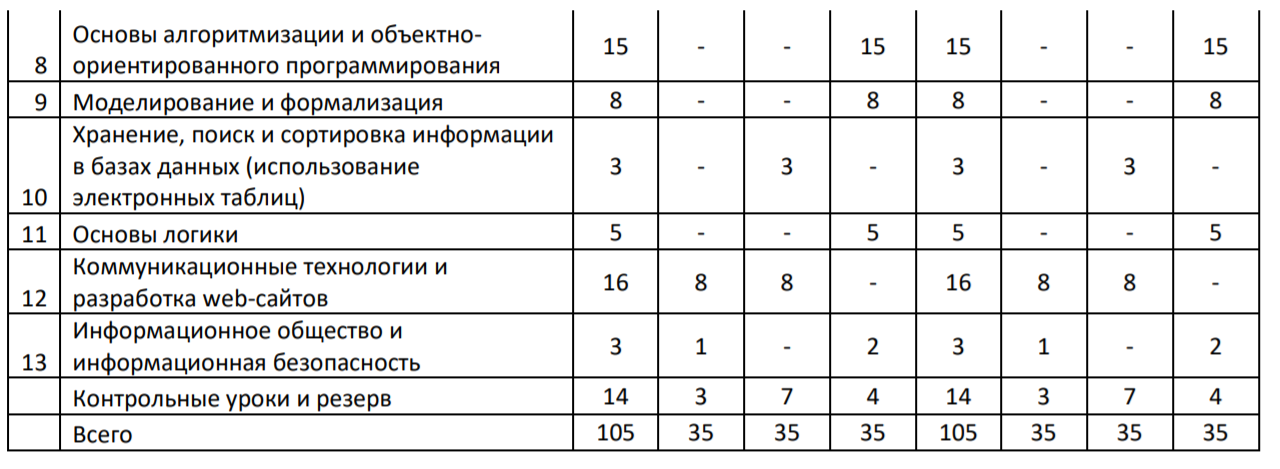 Реализация рабочей программы основана на использовании УМК Н.Д. Угриновича, обеспечивающего обучение курсу информатики в соответствии с ФГОС. Основу УМК составляют учебники завершенной предметной линии для 7-9 классов, включенные в Федеральный перечень учебников, рекомендованных Министерством образования и науки Российской Федерации: Информатика: учебник для 7 класса, Угринович Н. Д., Бином. Лаборатория знаний, 2013 Информатика: учебник для 8 класса, Угринович Н. Д., Бином. Лаборатория знаний, 2013 Информатика: учебник для 9 класса, Угринович Н. Д., Бином. Лаборатория знаний, 2013 Информатика. УМК для основной школы: 7 – 9 классы (ФГОС). Методическое пособие для учителя, авторы: Хлобыстова И. Ю., Цветкова М. С., Бином. Лаборатория знаний, 2013 Информатика. Программа для основной школы: 7–9 классы, Угринович Н. Д., Самылкина Н. Н., Бином. Лаборатория знаний, 2012 Информатика и ИКТ: практикум, Угринович Н. Д., Босова Л. Л., Михайлова Н. И., Бином. Лаборатория знаний, 2011 Информатика и ИКТ. Основная школа: комплект плакатов и методическое пособие, Самылкина Н. Н., Калинин И. А., Бином. Лаборатория знаний, 2011 Информатика в схемах, Астафьева Н. Е., Гаврилова С. А., Ракитина Е. А., Вязовова О. В., Бином. Лаборатория знаний, 2010 Электронное приложение к УМК В соответствии с требованиями ФГОС для реализации основной образовательной программы основного общего образования предусматривается обеспечение образовательного учреждения современной информационно-образовательной средой.Информационно-образовательная среда образовательного учреждения включает: комплекс информационных образовательных ресурсов, в том числе цифровые образовательные ресурсы, совокупность технологических средств информационных и коммуникационных технологий (ИКТ): компьютеры, иное ИКТ-оборудование, коммуникационные каналы, систему современных педагогических технологий, обеспечивающих обучение в современной информационно-образовательной среде.Организация учебного процесса осуществляется с использованием индивидуальных, групповых, индивидуально-групповых и фронтальных форм. Преподавание ведется в РВГ.Требования к результатам освоения на личностном, метапредметном и предметном уровняхВ соответствии с приказом Министерства образования и науки Российской Федерации от 6 октября 2009 г. № 373 п. 19.2. («Планируемые результаты освоения основной образовательной программы должны: ….3) являться содержательной и критериальной основой для разработки … учебно-методической литературы») курс нацелен на обеспечение реализации трех групп образовательных результатов: личностных, метапредметных и предметных.Личностные: формирование целостного мировоззрения, соответствующего современному уровню развития науки и общественной практики, учитывающего социальное, культурное, языковое, духовное многообразие современного мира;  формирование коммуникативной компетентности в общении и сотрудничестве со сверстниками, детьми старшего и младшего возраста, взрослыми в процессе образовательной, общественно полезной, учебно-исследовательской, творческой и других видов деятельности. приобретение опыта выполнения индивидуальных и коллективных проектов, таких как разработка программных средств учебного назначения, издание школьных газет, создание сайтов, виртуальных краеведческих музеев и т. д, на основе использования информационных технологий; знакомство с основными правами и обязанностями гражданина информационного общества; формирование представлений об основных направлениях развития информационного сектора экономики, основных видах профессиональной деятельности, связанных с информатикой и информационными технологиями. целенаправленные поиск и использование информационных ресурсов, необходимых для решения учебных и практических задач, в том числе с помощью средств информационных и коммуникационных технологий (ИКТ); анализ информационных процессов, протекающих в социотехнических, природных, социальных системах; формирование (на основе собственного опыта информационной деятельности) представлений о механизмах и законах восприятия и переработки информации человеком, техническими и социальными системами.Метапредметные: формирование компьютерной грамотности, т. е. приобретение опыта создания, преобразования, представления, хранения информационных объектов (текстов, рисунков, алгоритмов и т. п.) с использованием наиболее широко распространенных компьютерных инструментальных средств; осуществление целенаправленного поиска информации в различных информационных массивах, в том числе электронных энциклопедиях, сети Интернет и т.п., анализ и оценка свойств полученной информации с точки зрения решаемой задачи; целенаправленное использование информации в процессе управления, в том числе с помощью аппаратных и программных средств компьютера и цифровой бытовой техники; умение самостоятельно планировать пути достижения целей, в том числе альтернативные, осознанно выбирать наиболее эффективные способы решения учебных и познавательных задач; умение соотносить свои действия с планируемыми результатами, осуществлять контроль своей деятельности в процессе достижения результата, определять способы действий в рамках предложенных условий и требований, корректировать свои действия в соответствии с изменяющейся ситуацией; умение оценивать правильность выполнения учебной задачи, собственные возможности её решения; владение основами самоконтроля, самооценки, принятия решений и осуществления осознанного выбора в учебной и познавательной деятельности; умение определять понятия, создавать обобщения, устанавливать аналогии, классифицировать, самостоятельно выбирать основания и критерии для классификации, устанавливать причинно-следственные связи, строить логическое рассуждение, умозаключение (индуктивное, дедуктивное и по аналогии) и делать выводы; умение создавать, применять и преобразовывать знаки и символы, модели и схемы для решения учебных и познавательных задач. Важнейшее место в курсезанимает тема «Моделирование и формализация», в которой исследуются модели из различных предметных областей: математики, физики, химии и собственно информатики. Эта тема способствует информатизации учебного процесса в целом, придает курсу «Информатика» межпредметный характер.Предметные: понимание роли информационных процессов в современном мире; формирование информационной и алгоритмической культуры; формирование представления о компьютере как универсальном устройстве обработки информации; развитие основных навыков и умений использования компьютерных устройств; формирование представления об основных изучаемых понятиях: информация, алгоритм, модель – и их свойствах; развитие алгоритмического и системного мышления, необходимых для профессиональной деятельности в современном обществе; развитие умений составить и записать алгоритм для конкретного исполнителя; формирование знаний об алгоритмических конструкциях, логических значениях и операциях; знакомство с одним из языков программирования и основными алгоритмическими структурами — линейной, с ветвлением и циклической; формирование умений формализации и структурирования информации, умения выбирать способ представления данных в соответствии с поставленной задачей (таблицы, схемы, графики, диаграммы), с использованием соответствующих программных средств обработки данных; формирование навыков и умений безопасного и целесообразного поведения при работе с компьютерными программами и в Интернете, умения соблюдать нормы информационной этики и права. Большое значение в курсе имеет тема «Коммуникационные технологии», в которой учащиеся знакомятся не только с основными сервисами Интернета, но и учатся применять их на практике.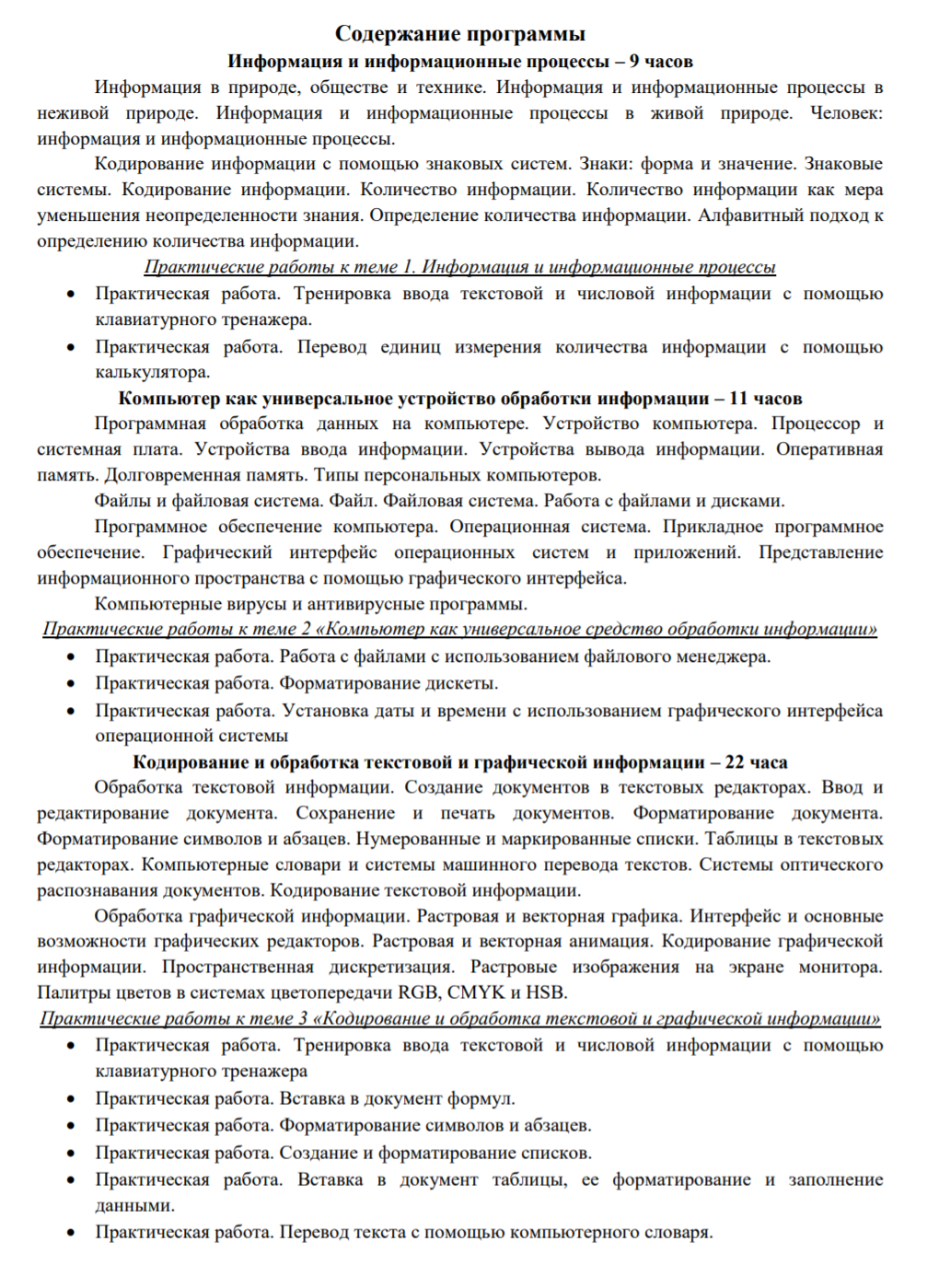 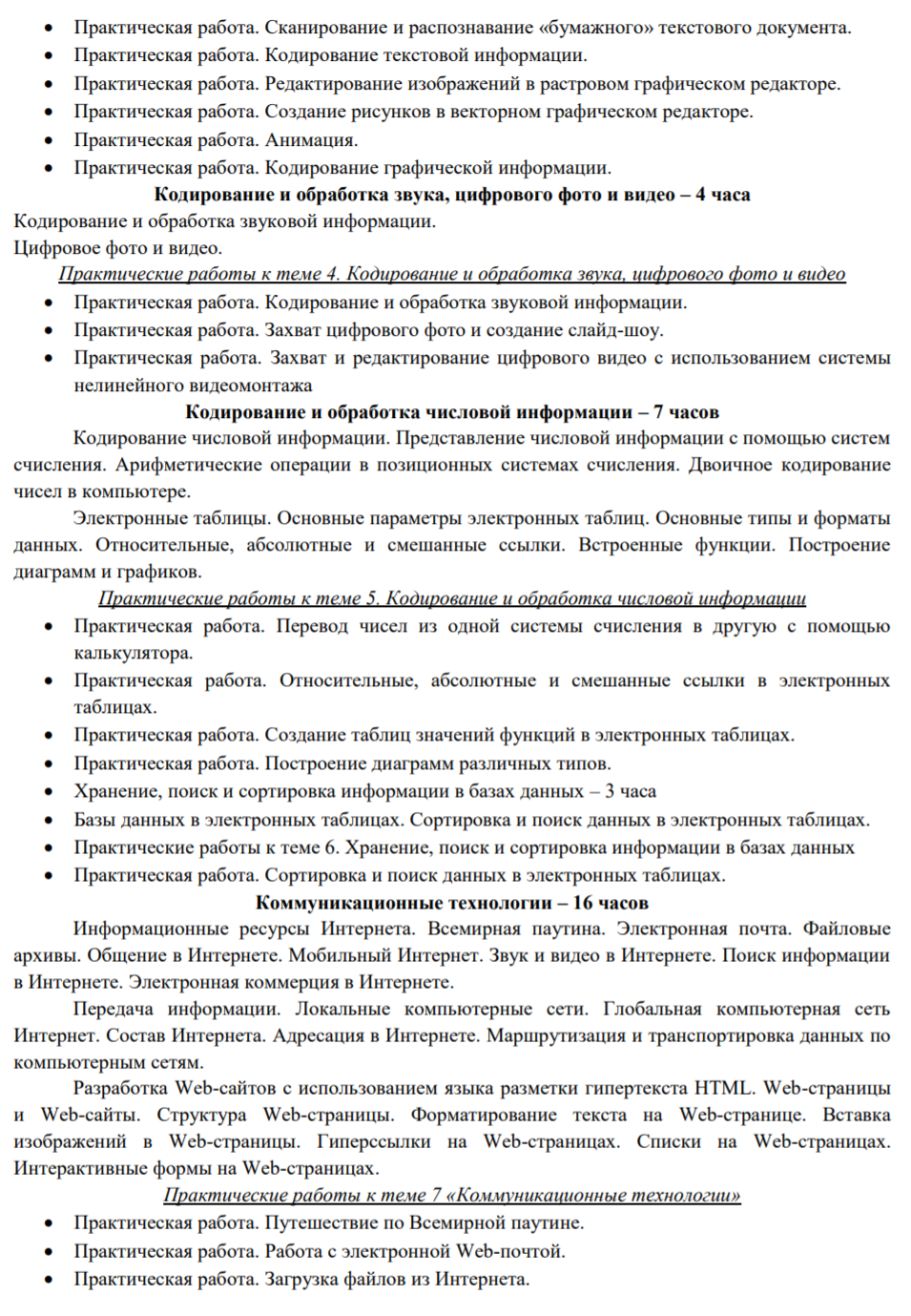 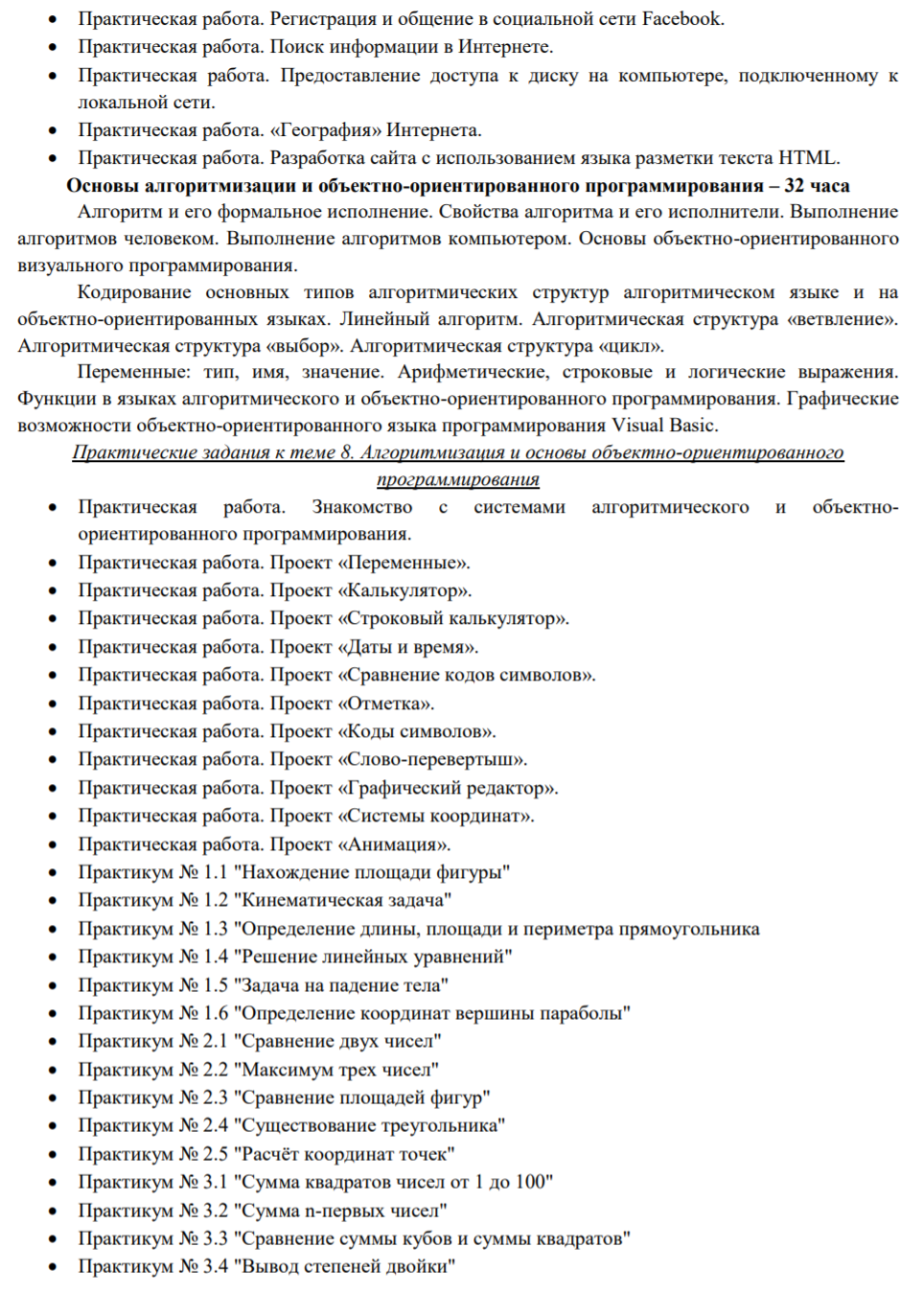 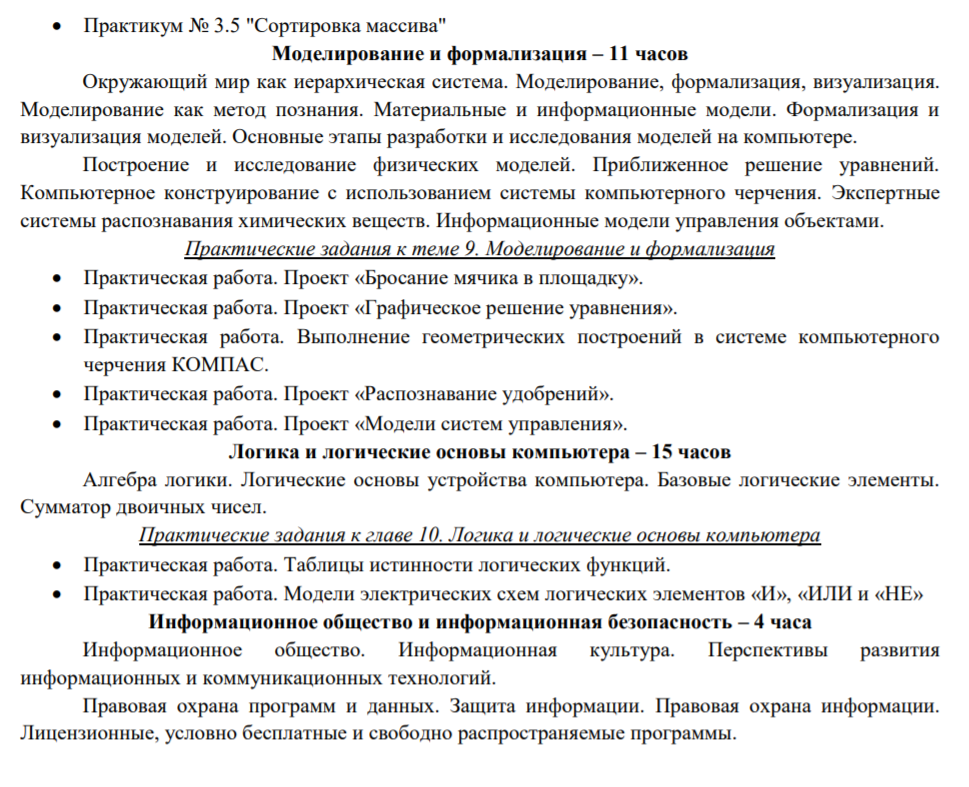 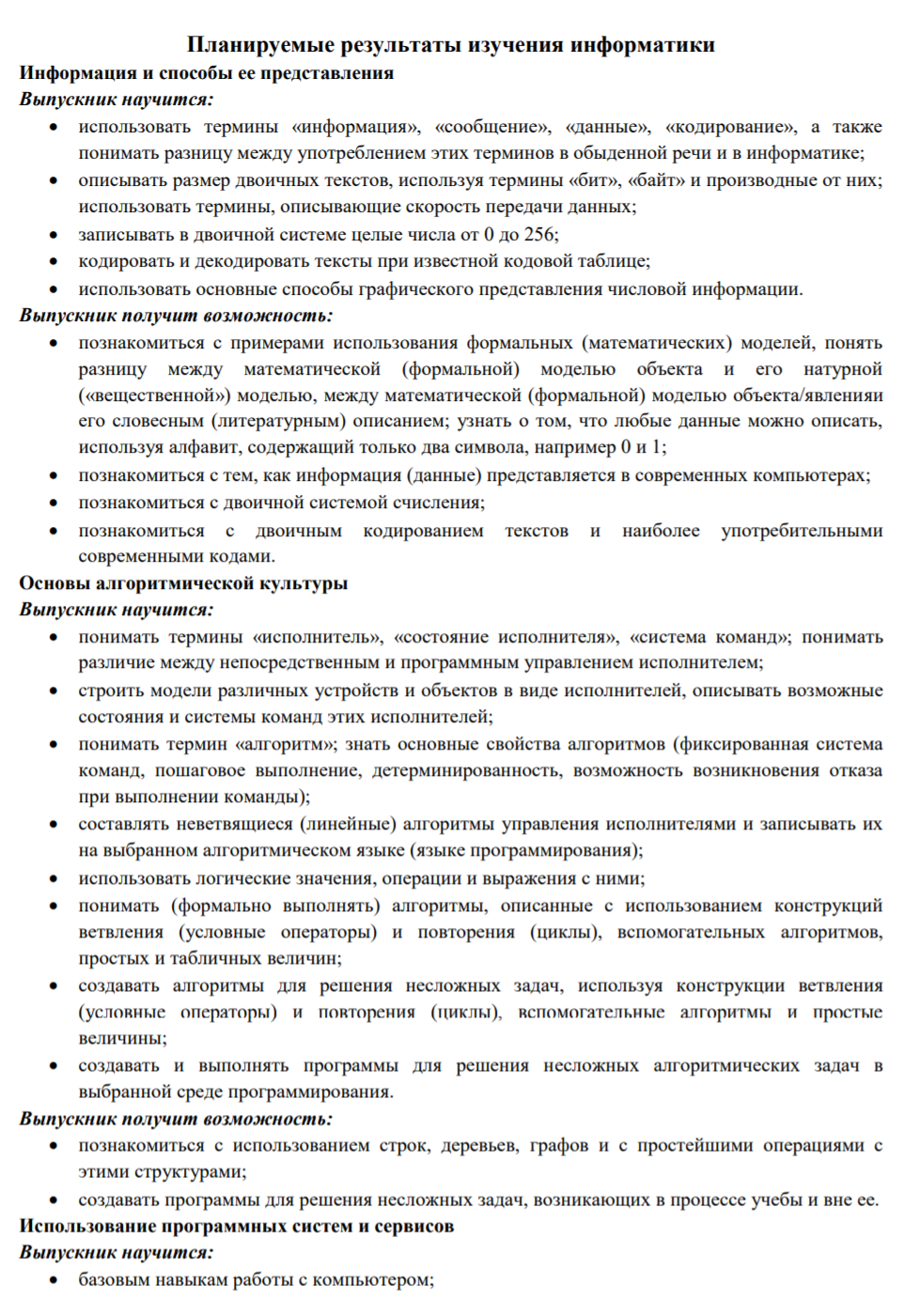 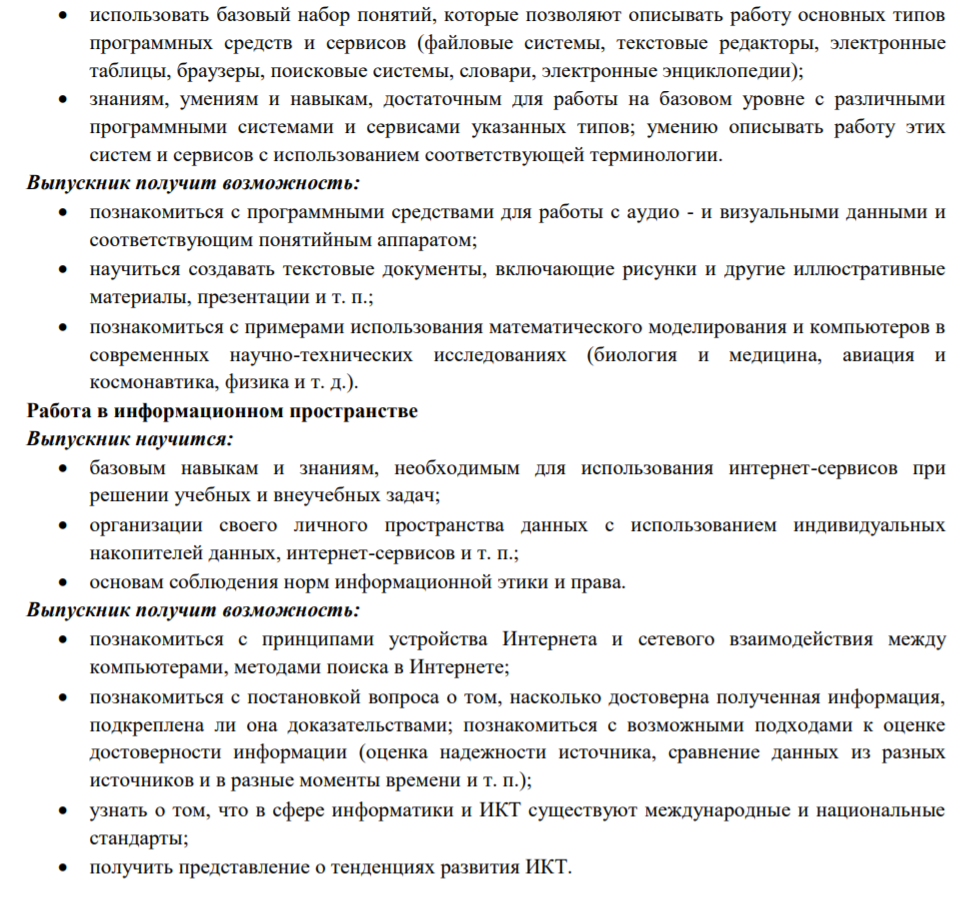 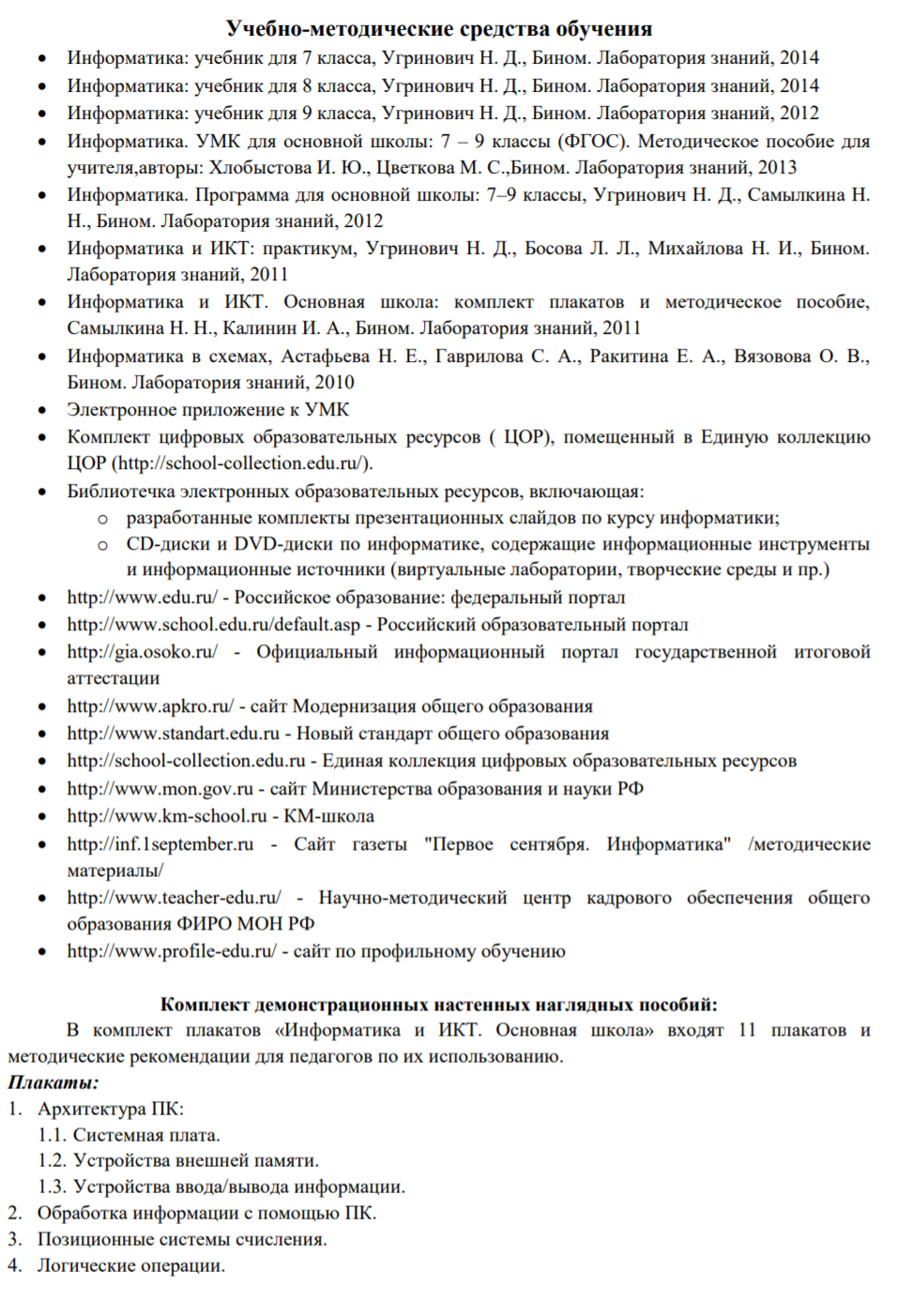 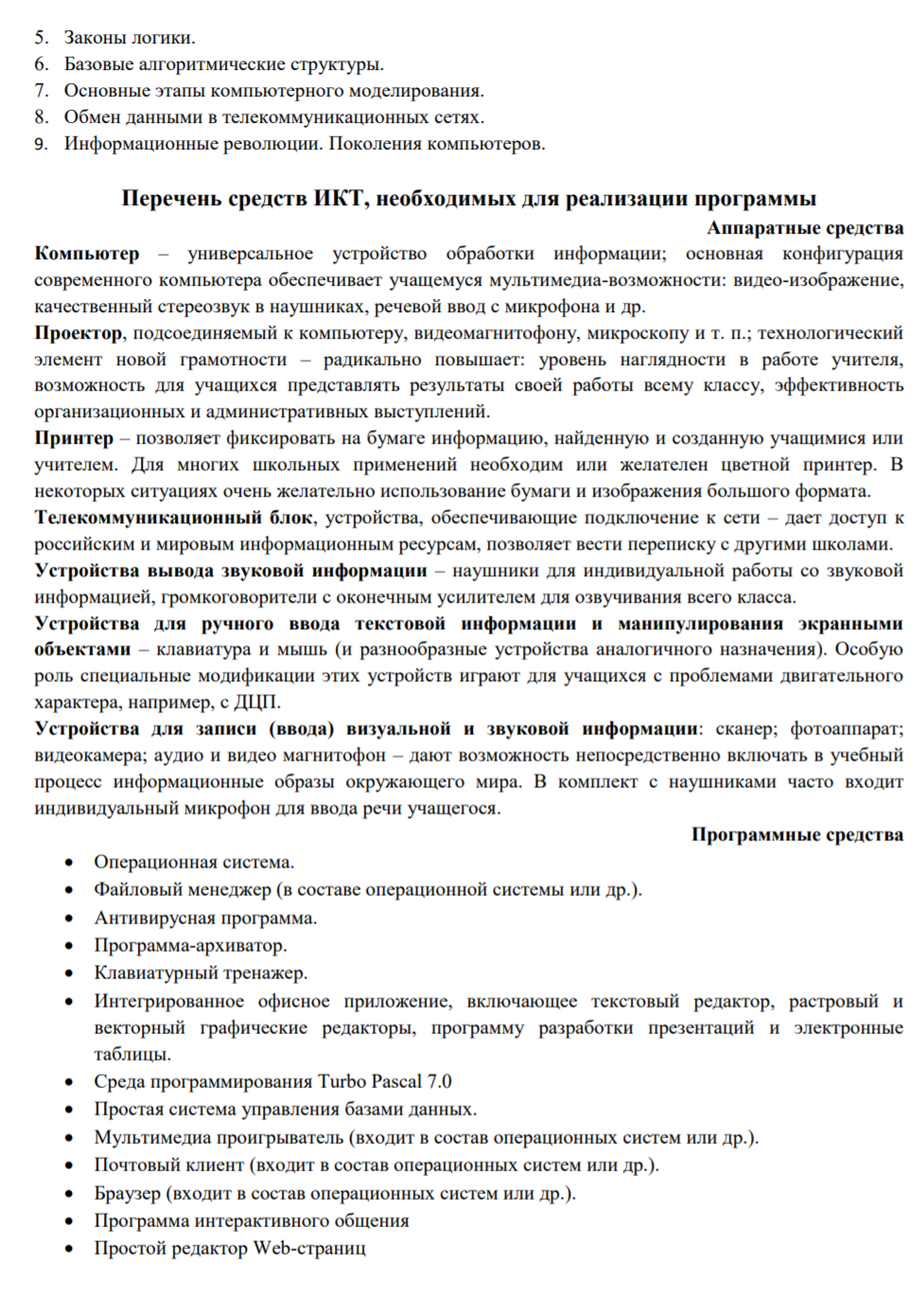 УТП по информатике 8 класс, Угринович Н.Д.УТП по информатике 8 класс, Угринович Н.Д.УТП по информатике 8 класс, Угринович Н.Д.УТП по информатике 8 класс, Угринович Н.Д.УТП по информатике 8 класс, Угринович Н.Д.УТП по информатике 8 класс, Угринович Н.Д.УТП по информатике 8 класс, Угринович Н.Д.УТП по информатике 8 класс, Угринович Н.Д.№ урокаТемаВид деятельностиСодержаниеРезультаты развития учащихсяДомашнее заданиеПланФакт1Введение. Информация в природе, обществе и техникеИзучение нового теоретического материалаИнформация в природе, обществе и технике. Информация и информационные процессы в неживой природе. Информация и информационные процессы в живой природе.Личностные:•анализ информационных процессов, протекающих в социотехнических, природных, социальных системах;•формирование (на основе собственного опыта информационной деятельности) представлений о механизмах и законах восприятия и переработки информации человеком, техническими и социальными системами.Метапредметные:•умение самостоятельно планировать пути достижения целей, в том числе альтернативные, осознанно выбирать наиболее эффективные способы решения учебных и познавательных задач; • умение оценивать правильность выполнения учебной задачи, собственные возможности её решения; Предметные:• формирование представления об основных изучаемых понятиях: информация, алгоритм, модель – и их свойствах; формирование информационной и алгоритмической культуры; • понимание роли информационных процессов в современном мире;1.1, 1 часть, вопросы2Информационные процессы в различных системахИзучение нового теоретического материалаЧеловек: информация и информационные процессы.Личностные:•анализ информационных процессов, протекающих в социотехнических, природных, социальных системах;•формирование (на основе собственного опыта информационной деятельности) представлений о механизмах и законах восприятия и переработки информации человеком, техническими и социальными системами.Метапредметные:•умение самостоятельно планировать пути достижения целей, в том числе альтернативные, осознанно выбирать наиболее эффективные способы решения учебных и познавательных задач; • умение оценивать правильность выполнения учебной задачи, собственные возможности её решения; Предметные:• формирование представления об основных изучаемых понятиях: информация, алгоритм, модель – и их свойствах; формирование информационной и алгоритмической культуры; • понимание роли информационных процессов в современном мире;1.1, 2 часть, вопросы3Кодирование информации с помощью знаковых системНаряду с изучением нового материала проводится контроль усвоения предыдущей темыКодирование информации с помощью знаковых систем. Знаки: форма и значение.Личностные:• формирование коммуникативной компетентности в общении и сотрудничестве со сверстниками, детьми старшего и младшего возраста, взрослыми в процессе образовательной, общественно полезной, учебно-исследовательской, творческой и других видов деятельности. • формирование целостного мировоззрения, соответствующего современному уровню развития науки и общественной практики, учитывающего социальное, культурное, языковое, духовное многообразие современного мира; Метапредметные: • умение самостоятельно планировать пути достижения целей, в том числе альтернативные, осознанно выбирать наиболее эффективные способы решения учебных и познавательных задач; умение создавать, применять и преобразовывать знаки и символы, модели и схемы для решения учебных и познавательных задач. Предметные:• формирование представления об основных изучаемых понятиях: информация, алгоритм, модель - и их свойствах;1.2, вопросы, стр 31-344Знаковые системыИзучение нового теоретического материала и работа в клавиатурном тренажере. Практическая работа № 1.1Знаковые системы. Кодирование информации.Личностные:• формирование коммуникативной компетентности в общении и сотрудничестве со сверстниками, детьми старшего и младшего возраста, взрослыми в процессе образовательной, общественно полезной, учебно-исследовательской, творческой и других видов деятельности. • формирование целостного мировоззрения, соответствующего современному уровню развития науки и общественной практики, учитывающего социальное, культурное, языковое, духовное многообразие современного мира; Метапредметные: • умение самостоятельно планировать пути достижения целей, в том числе альтернативные, осознанно выбирать наиболее эффективные способы решения учебных и познавательных задач; умение создавать, применять и преобразовывать знаки и символы, модели и схемы для решения учебных и познавательных задач. Предметные:• формирование представления об основных изучаемых понятиях: информация, алгоритм, модель - и их свойствах;стр 34-375Вероятностный (содержательный) подход к измерению количества информацииИзучение нового материала.Практическая работа № 1.2Количество информации. Количество информации как мера уменьшения неопределенности знания. Определение количества информации.Личностные:• формирование коммуникативной компетентности в общении и сотрудничестве со сверстниками, детьми старшего и младшего возраста, взрослыми в процессе образовательной, общественно полезной, учебно-исследовательской, творческой и других видов деятельности. • формирование целостного мировоззрения, соответствующего современному уровню развития науки и общественной практики, учитывающего социальное, культурное, языковое, духовное многообразие современного мира; Метапредметные: • умение самостоятельно планировать пути достижения целей, в том числе альтернативные, осознанно выбирать наиболее эффективные способы решения учебных и познавательных задач; умение создавать, применять и преобразовывать знаки и символы, модели и схемы для решения учебных и познавательных задач. Предметные:• формирование представления об основных изучаемых понятиях: информация, алгоритм, модель - и их свойствах;1.3, 1 часть вопросы6Алфавитный подход к измерению количества информацииИзучение нового материалаПрактическая работа № 1.2Алфавитный подход к определению количества информации.Личностные:• формирование коммуникативной компетентности в общении и сотрудничестве со сверстниками, детьми старшего и младшего возраста, взрослыми в процессе образовательной, общественно полезной, учебно-исследовательской, творческой и других видов деятельности. • формирование целостного мировоззрения, соответствующего современному уровню развития науки и общественной практики, учитывающего социальное, культурное, языковое, духовное многообразие современного мира; Метапредметные: • умение самостоятельно планировать пути достижения целей, в том числе альтернативные, осознанно выбирать наиболее эффективные способы решения учебных и познавательных задач; умение создавать, применять и преобразовывать знаки и символы, модели и схемы для решения учебных и познавательных задач. Предметные:• формирование представления об основных изучаемых понятиях: информация, алгоритм, модель - и их свойствах;1.3, 2 часть, вопросы, подготовка к К/Р7Контрольный урокВыполнение контрольной работы или теста по изученному материалуЛичностные:• формирование коммуникативной компетентности в общении и сотрудничестве со сверстниками, детьми старшего и младшего возраста, взрослыми в процессе образовательной, общественно полезной, учебно-исследовательской, творческой и других видов деятельности. • формирование целостного мировоззрения, соответствующего современному уровню развития науки и общественной практики, учитывающего социальное, культурное, языковое, духовное многообразие современного мира; Метапредметные: • умение самостоятельно планировать пути достижения целей, в том числе альтернативные, осознанно выбирать наиболее эффективные способы решения учебных и познавательных задач; умение создавать, применять и преобразовывать знаки и символы, модели и схемы для решения учебных и познавательных задач. Предметные:• формирование представления об основных изучаемых понятиях: информация, алгоритм, модель - и их свойствах;повторение8Обобщающий урокАнализ результатов контрольной работы. Повторение и обобщение теоретического материала.Возможна работа в клавиатурном тренажереЛичностные:• формирование коммуникативной компетентности в общении и сотрудничестве со сверстниками, детьми старшего и младшего возраста, взрослыми в процессе образовательной, общественно полезной, учебно-исследовательской, творческой и других видов деятельности. • формирование целостного мировоззрения, соответствующего современному уровню развития науки и общественной практики, учитывающего социальное, культурное, языковое, духовное многообразие современного мира; Метапредметные: • умение самостоятельно планировать пути достижения целей, в том числе альтернативные, осознанно выбирать наиболее эффективные способы решения учебных и познавательных задач; умение создавать, применять и преобразовывать знаки и символы, модели и схемы для решения учебных и познавательных задач. Предметные:• формирование представления об основных изучаемых понятиях: информация, алгоритм, модель - и их свойствах;повторение9Кодирование текстовой информацииИзучение нового теоретического материалаКодирование текстовой информации.Личностные: •формирование (на основе собственного опыта информационной деятельности) представлений о механизмах и законах восприятия и переработки информации человеком, техническими и социальными системами. Метапредметные:• умение самостоятельно планировать пути достижения целей, в том числе альтернативные, осознанно выбирать наиболее эффективные способы решения учебных и познавательных задач; • умение оценивать правильность выполнения учебной задачи, собственные возможности её решения; умение создавать, применять и преобразовывать знаки и символы, модели и схемы для решения учебных и познавательных задач. Предметные: • развитие основных навыков и умений использования компьютерных устройств; формирование навыков и умений безопасного и целесообразного поведения при работе с компьютерными программам2.1, вопросы, стр 50-5310Определение числовых кодов символов и перекодировка текстаРешение задач и выполнение практической работы № 2.1Кодирование текстовой информации.Личностные: •формирование (на основе собственного опыта информационной деятельности) представлений о механизмах и законах восприятия и переработки информации человеком, техническими и социальными системами. Метапредметные:• умение самостоятельно планировать пути достижения целей, в том числе альтернативные, осознанно выбирать наиболее эффективные способы решения учебных и познавательных задач; • умение оценивать правильность выполнения учебной задачи, собственные возможности её решения; умение создавать, применять и преобразовывать знаки и символы, модели и схемы для решения учебных и познавательных задач. Предметные: • развитие основных навыков и умений использования компьютерных устройств; формирование навыков и умений безопасного и целесообразного поведения при работе с компьютерными программамстр 50-5311Кодирование графической информацииИзучение нового теоретического материалаКодирование графической информации. Пространственная дискретизация.Личностные: •формирование (на основе собственного опыта информационной деятельности) представлений о механизмах и законах восприятия и переработки информации человеком, техническими и социальными системами. Метапредметные:• умение самостоятельно планировать пути достижения целей, в том числе альтернативные, осознанно выбирать наиболее эффективные способы решения учебных и познавательных задач; • умение оценивать правильность выполнения учебной задачи, собственные возможности её решения; умение создавать, применять и преобразовывать знаки и символы, модели и схемы для решения учебных и познавательных задач. Предметные: • развитие основных навыков и умений использования компьютерных устройств; формирование навыков и умений безопасного и целесообразного поведения при работе с компьютерными программам2.2, вопросы, стр 53-5712Палитры цветов в системах цветопередачи RGB, CMYK и HSBПрактическая работа № 2.2Кодирование графической информации. Пространственная дискретизация.Личностные: •формирование (на основе собственного опыта информационной деятельности) представлений о механизмах и законах восприятия и переработки информации человеком, техническими и социальными системами. Метапредметные:• умение самостоятельно планировать пути достижения целей, в том числе альтернативные, осознанно выбирать наиболее эффективные способы решения учебных и познавательных задач; • умение оценивать правильность выполнения учебной задачи, собственные возможности её решения; умение создавать, применять и преобразовывать знаки и символы, модели и схемы для решения учебных и познавательных задач. Предметные: • развитие основных навыков и умений использования компьютерных устройств; формирование навыков и умений безопасного и целесообразного поведения при работе с компьютерными программамподготовка к К/Р13Контрольный урокВыполнение контрольной работы или теста по изученному материалуЛичностные: •формирование (на основе собственного опыта информационной деятельности) представлений о механизмах и законах восприятия и переработки информации человеком, техническими и социальными системами. Метапредметные:• умение самостоятельно планировать пути достижения целей, в том числе альтернативные, осознанно выбирать наиболее эффективные способы решения учебных и познавательных задач; • умение оценивать правильность выполнения учебной задачи, собственные возможности её решения; умение создавать, применять и преобразовывать знаки и символы, модели и схемы для решения учебных и познавательных задач. Предметные: • развитие основных навыков и умений использования компьютерных устройств; формирование навыков и умений безопасного и целесообразного поведения при работе с компьютерными программамповторение14Кодирование и обработка звуковой информацииИзучение нового теоретического материалаКодирование и обработка звуковой информации.Личностные:•формирование (на основе собственного опыта информационной деятельности) представлений о механизмах и законах восприятия и переработки информации человеком, техническими и социальными системами. Метапредметные:• умение самостоятельно планировать пути достижения целей, в том числе альтернативные, осознанно выбирать наиболее эффективные способы решения учебных и познавательных задач; Предметные: • ; развитие основных навыков и умений использования компьютерных устройств; формирование навыков и умений безопасного и целесообразного поведения при работе с компьютерными программам3.1, вопросы, стр 64-6715Обработка звукаПрактическая работа № 3.1Кодирование и обработка звуковой информации.Личностные:•формирование (на основе собственного опыта информационной деятельности) представлений о механизмах и законах восприятия и переработки информации человеком, техническими и социальными системами. Метапредметные:• умение самостоятельно планировать пути достижения целей, в том числе альтернативные, осознанно выбирать наиболее эффективные способы решения учебных и познавательных задач; Предметные: • ; развитие основных навыков и умений использования компьютерных устройств; формирование навыков и умений безопасного и целесообразного поведения при работе с компьютерными программам3.1, вопросы, стр 67-6916Цифровое фото и видеоИзучение нового теоретического материала. Практическая работа № 3.2Цифровое фото и видео.Личностные:•формирование (на основе собственного опыта информационной деятельности) представлений о механизмах и законах восприятия и переработки информации человеком, техническими и социальными системами. Метапредметные:• умение самостоятельно планировать пути достижения целей, в том числе альтернативные, осознанно выбирать наиболее эффективные способы решения учебных и познавательных задач; Предметные: • ; развитие основных навыков и умений использования компьютерных устройств; формирование навыков и умений безопасного и целесообразного поведения при работе с компьютерными программам3.2, вопросы, стр 69-7317Редактирование цифрового видео с использованием системы нелинейного видеомонтажаПрактическая работа № 3.3Цифровое фото и видео.Личностные:•формирование (на основе собственного опыта информационной деятельности) представлений о механизмах и законах восприятия и переработки информации человеком, техническими и социальными системами. Метапредметные:• умение самостоятельно планировать пути достижения целей, в том числе альтернативные, осознанно выбирать наиболее эффективные способы решения учебных и познавательных задач; Предметные: • ; развитие основных навыков и умений использования компьютерных устройств; формирование навыков и умений безопасного и целесообразного поведения при работе с компьютерными программамповторение18Кодирование числовой информации. Системы счисленияИзучение нового материалаКодирование числовой информации. Представление числовой информации с помощью систем счисления.Личностные:• приобретение опыта выполнения индивидуальных и коллективных проектов, таких как разработка программных средств учебного назначения, издание школьных газет, создание сайтов, виртуальных краеведческих музеев и т. д, на основе использования информационных технологий;•целенаправленные поиск и использование информационных ресурсов, необходимых для решения учебных и практических задач, в том числе с помощью средств информационных и коммуникационных технологий (ИКТ);Метапредметные:• целенаправленное использование информации в процессе управления, в том числе с помощью аппаратных и программных средств компьютера и цифровой бытовой техники; • умение самостоятельно планировать пути достижения целей, в том числе альтернативные, осознанно выбирать наиболее эффективные способы решения учебных и познавательных задач; Предметные: • развитие ос• развитие основных навыков и умений использования компьютерных устройств; • формирование умений формализации и структурирования информации, умения выбирать способ представления данных в соответствии с поставленной задачей (таблицы, схемы, графики, диаграммы), с использованием соответствующих программных средств обработки данных; новых навыков и умений использования компьютерных устройств; • формирование умений формализации и структурирования информации, умения выбирать способ представления данных в соответствии с поставленной задачей (таблицы, схемы, графики, диаграммы), с использованием соответствующих программных средств обработки данных;4.1, лекция, вопросы19Развернутая и свернутая формы записи чисел. Перевод из произвольной в десятичную систему счисленияИзучение нового материалАрифметические операции в позиционных системах счисления. Двоичное кодирование чисел в компьютереЛичностные:• приобретение опыта выполнения индивидуальных и коллективных проектов, таких как разработка программных средств учебного назначения, издание школьных газет, создание сайтов, виртуальных краеведческих музеев и т. д, на основе использования информационных технологий;•целенаправленные поиск и использование информационных ресурсов, необходимых для решения учебных и практических задач, в том числе с помощью средств информационных и коммуникационных технологий (ИКТ);Метапредметные:• целенаправленное использование информации в процессе управления, в том числе с помощью аппаратных и программных средств компьютера и цифровой бытовой техники; • умение самостоятельно планировать пути достижения целей, в том числе альтернативные, осознанно выбирать наиболее эффективные способы решения учебных и познавательных задач; Предметные: • развитие ос• развитие основных навыков и умений использования компьютерных устройств; • формирование умений формализации и структурирования информации, умения выбирать способ представления данных в соответствии с поставленной задачей (таблицы, схемы, графики, диаграммы), с использованием соответствующих программных средств обработки данных; новых навыков и умений использования компьютерных устройств; • формирование умений формализации и структурирования информации, умения выбирать способ представления данных в соответствии с поставленной задачей (таблицы, схемы, графики, диаграммы), с использованием соответствующих программных средств обработки данных;4.1, лекция, вопросы20Перевод из десятичной в произвольную систему счисленияИзучение нового материалПредставление числовой информации с помощью систем счисления.Личностные:• приобретение опыта выполнения индивидуальных и коллективных проектов, таких как разработка программных средств учебного назначения, издание школьных газет, создание сайтов, виртуальных краеведческих музеев и т. д, на основе использования информационных технологий;•целенаправленные поиск и использование информационных ресурсов, необходимых для решения учебных и практических задач, в том числе с помощью средств информационных и коммуникационных технологий (ИКТ);Метапредметные:• целенаправленное использование информации в процессе управления, в том числе с помощью аппаратных и программных средств компьютера и цифровой бытовой техники; • умение самостоятельно планировать пути достижения целей, в том числе альтернативные, осознанно выбирать наиболее эффективные способы решения учебных и познавательных задач; Предметные: • развитие ос• развитие основных навыков и умений использования компьютерных устройств; • формирование умений формализации и структурирования информации, умения выбирать способ представления данных в соответствии с поставленной задачей (таблицы, схемы, графики, диаграммы), с использованием соответствующих программных средств обработки данных; новых навыков и умений использования компьютерных устройств; • формирование умений формализации и структурирования информации, умения выбирать способ представления данных в соответствии с поставленной задачей (таблицы, схемы, графики, диаграммы), с использованием соответствующих программных средств обработки данных;4.1, лекция, вопросы, стр 93-9521Двоичная арифметикаПрактическая работа № 4.1Перевод чисел из одной системы счисления в другую с помощью программы КалькуляторЛичностные:• приобретение опыта выполнения индивидуальных и коллективных проектов, таких как разработка программных средств учебного назначения, издание школьных газет, создание сайтов, виртуальных краеведческих музеев и т. д, на основе использования информационных технологий;•целенаправленные поиск и использование информационных ресурсов, необходимых для решения учебных и практических задач, в том числе с помощью средств информационных и коммуникационных технологий (ИКТ);Метапредметные:• целенаправленное использование информации в процессе управления, в том числе с помощью аппаратных и программных средств компьютера и цифровой бытовой техники; • умение самостоятельно планировать пути достижения целей, в том числе альтернативные, осознанно выбирать наиболее эффективные способы решения учебных и познавательных задач; Предметные: • развитие ос• развитие основных навыков и умений использования компьютерных устройств; • формирование умений формализации и структурирования информации, умения выбирать способ представления данных в соответствии с поставленной задачей (таблицы, схемы, графики, диаграммы), с использованием соответствующих программных средств обработки данных; новых навыков и умений использования компьютерных устройств; • формирование умений формализации и структурирования информации, умения выбирать способ представления данных в соответствии с поставленной задачей (таблицы, схемы, графики, диаграммы), с использованием соответствующих программных средств обработки данных;4.1, стр 95- 9922Электронные таблицы. Основные возможностиИзучение нового материала в режиме интеграции теории и практики. Практические работы № 4.2 и 4.3Электронные таблицы. Основные параметры электронных таблиц. Основные типы и форматы данных. Относительные, абсолютные и смешанные ссылки. Встроенные функции.Личностные:• приобретение опыта выполнения индивидуальных и коллективных проектов, таких как разработка программных средств учебного назначения, издание школьных газет, создание сайтов, виртуальных краеведческих музеев и т. д, на основе использования информационных технологий;•целенаправленные поиск и использование информационных ресурсов, необходимых для решения учебных и практических задач, в том числе с помощью средств информационных и коммуникационных технологий (ИКТ);Метапредметные:• целенаправленное использование информации в процессе управления, в том числе с помощью аппаратных и программных средств компьютера и цифровой бытовой техники; • умение самостоятельно планировать пути достижения целей, в том числе альтернативные, осознанно выбирать наиболее эффективные способы решения учебных и познавательных задач; Предметные: • развитие ос• развитие основных навыков и умений использования компьютерных устройств; • формирование умений формализации и структурирования информации, умения выбирать способ представления данных в соответствии с поставленной задачей (таблицы, схемы, графики, диаграммы), с использованием соответствующих программных средств обработки данных; новых навыков и умений использования компьютерных устройств; • формирование умений формализации и структурирования информации, умения выбирать способ представления данных в соответствии с поставленной задачей (таблицы, схемы, графики, диаграммы), с использованием соответствующих программных средств обработки данных;4.2, вопросы, стр 99-10823Построение диаграмм и графиков в электронных таблицахПрактическая работа № 4.4Построение диаграмм и графиков.Личностные:• приобретение опыта выполнения индивидуальных и коллективных проектов, таких как разработка программных средств учебного назначения, издание школьных газет, создание сайтов, виртуальных краеведческих музеев и т. д, на основе использования информационных технологий;•целенаправленные поиск и использование информационных ресурсов, необходимых для решения учебных и практических задач, в том числе с помощью средств информационных и коммуникационных технологий (ИКТ);Метапредметные:• целенаправленное использование информации в процессе управления, в том числе с помощью аппаратных и программных средств компьютера и цифровой бытовой техники; • умение самостоятельно планировать пути достижения целей, в том числе альтернативные, осознанно выбирать наиболее эффективные способы решения учебных и познавательных задач; Предметные: • развитие ос• развитие основных навыков и умений использования компьютерных устройств; • формирование умений формализации и структурирования информации, умения выбирать способ представления данных в соответствии с поставленной задачей (таблицы, схемы, графики, диаграммы), с использованием соответствующих программных средств обработки данных; новых навыков и умений использования компьютерных устройств; • формирование умений формализации и структурирования информации, умения выбирать способ представления данных в соответствии с поставленной задачей (таблицы, схемы, графики, диаграммы), с использованием соответствующих программных средств обработки данных;4.3, вопросы, подготовка к К/Р24Контрольный урокКонтрольная работа на системы счисления. Алгоритмы перевода и двоичная арифметика. Возможен контрольный тест, объединяющий все изученные в четверти темыЛичностные:• приобретение опыта выполнения индивидуальных и коллективных проектов, таких как разработка программных средств учебного назначения, издание школьных газет, создание сайтов, виртуальных краеведческих музеев и т. д, на основе использования информационных технологий;•целенаправленные поиск и использование информационных ресурсов, необходимых для решения учебных и практических задач, в том числе с помощью средств информационных и коммуникационных технологий (ИКТ);Метапредметные:• целенаправленное использование информации в процессе управления, в том числе с помощью аппаратных и программных средств компьютера и цифровой бытовой техники; • умение самостоятельно планировать пути достижения целей, в том числе альтернативные, осознанно выбирать наиболее эффективные способы решения учебных и познавательных задач; Предметные: • развитие ос• развитие основных навыков и умений использования компьютерных устройств; • формирование умений формализации и структурирования информации, умения выбирать способ представления данных в соответствии с поставленной задачей (таблицы, схемы, графики, диаграммы), с использованием соответствующих программных средств обработки данных; новых навыков и умений использования компьютерных устройств; • формирование умений формализации и структурирования информации, умения выбирать способ представления данных в соответствии с поставленной задачей (таблицы, схемы, графики, диаграммы), с использованием соответствующих программных средств обработки данных;повторение, стр 114-11725Базы данных в электронных таблицахИзучение нового материала в режиме интеграции теории и практики. Практическая работа № 5.1Базы данных в электронных таблицах. Сортировка и поиск данных в электронных таблицах.Личностные:• приобретение опыта выполнения индивидуальных и коллективных проектов, таких как разработка программных средств учебного назначения, издание школьных газет, создание сайтов, виртуальных краеведческих музеев и т. д, на основе использования информационных технологий;•целенаправленные поиск и использование информационных ресурсов, необходимых для решения учебных и практических задач, в том числе с помощью средств информационных и коммуникационных технологий (ИКТ);Метапредметные:• целенаправленное использование информации в процессе управления, в том числе с помощью аппаратных и программных средств компьютера и цифровой бытовой техники; • умение самостоятельно планировать пути достижения целей, в том числе альтернативные, осознанно выбирать наиболее эффективные способы решения учебных и познавательных задач; Предметные: • развитие ос• развитие основных навыков и умений использования компьютерных устройств; • формирование умений формализации и структурирования информации, умения выбирать способ представления данных в соответствии с поставленной задачей (таблицы, схемы, графики, диаграммы), с использованием соответствующих программных средств обработки данных; новых навыков и умений использования компьютерных устройств; • формирование умений формализации и структурирования информации, умения выбирать способ представления данных в соответствии с поставленной задачей (таблицы, схемы, графики, диаграммы), с использованием соответствующих программных средств обработки данных;5.1-5.2, вопросы, стр 139-14126Передача информации.Локальные компьютерные сетиИзучение нового теоретического материала. Практическая работа № 6.1Передача информации.Локальные компьютерные сети.Личностные:• формирование целостного мировоззрения, соответствующего современному уровню развития науки и общественной практики, учитывающего социальное, культурное, языковое, духовное многообразие современного мира;• формирование коммуникативной компетентности в общении и сотрудничестве со сверстниками, детьми старшего и младшего возраста, взрослыми в процессе образовательной, общественно полезной, учебно-исследовательской, творческой и других видов деятельности.Метапредметные:• осуществление целенаправленного поиска информации в различных информационных массивах, в том числе электронных энциклопедиях, сети Интернет и т.п., анализ и оценка свойств полученной информации с точки зрения решаемой задачи; • владение основами самоконтроля, самооценки, принятия решений и осуществления осознанного выбора в учебной и познавательной деятельности; Предметные: • формирование умений формализации и структурирования информации, умения выбирать способ представления данных в соответствии с поставленной задачей (таблицы, схемы, графики, диаграммы), с использованием соответствующих программных средств обработки данных;• формирование навыков и умений безопасного и целесообразного поведения при работе с компьютерными программами и в Интернете, умения соблюдать нормы информационной этики и права.6.1, 6.2, вопросы27Глобальная компьютерная сеть Интернет. Структура и способы подключенияИзучение нового теоретического материалаГлобальная компьютерная сеть Интернет. Состав ИнтернетаЛичностные:• формирование целостного мировоззрения, соответствующего современному уровню развития науки и общественной практики, учитывающего социальное, культурное, языковое, духовное многообразие современного мира;• формирование коммуникативной компетентности в общении и сотрудничестве со сверстниками, детьми старшего и младшего возраста, взрослыми в процессе образовательной, общественно полезной, учебно-исследовательской, творческой и других видов деятельности.Метапредметные:• осуществление целенаправленного поиска информации в различных информационных массивах, в том числе электронных энциклопедиях, сети Интернет и т.п., анализ и оценка свойств полученной информации с точки зрения решаемой задачи; • владение основами самоконтроля, самооценки, принятия решений и осуществления осознанного выбора в учебной и познавательной деятельности; Предметные: • формирование умений формализации и структурирования информации, умения выбирать способ представления данных в соответствии с поставленной задачей (таблицы, схемы, графики, диаграммы), с использованием соответствующих программных средств обработки данных;• формирование навыков и умений безопасного и целесообразного поведения при работе с компьютерными программами и в Интернете, умения соблюдать нормы информационной этики и права.6.3, вопросы, стр 141-14328Адресация в Интернете. Маршрутизация и транспортировка данных в сетиИзучение нового материала в режиме интеграции теории и практики. Практическая работа № 6.2Адресация в Интернете. Маршрутизация и транспортировка данных по компьютерным сетям.Личностные:• формирование целостного мировоззрения, соответствующего современному уровню развития науки и общественной практики, учитывающего социальное, культурное, языковое, духовное многообразие современного мира;• формирование коммуникативной компетентности в общении и сотрудничестве со сверстниками, детьми старшего и младшего возраста, взрослыми в процессе образовательной, общественно полезной, учебно-исследовательской, творческой и других видов деятельности.Метапредметные:• осуществление целенаправленного поиска информации в различных информационных массивах, в том числе электронных энциклопедиях, сети Интернет и т.п., анализ и оценка свойств полученной информации с точки зрения решаемой задачи; • владение основами самоконтроля, самооценки, принятия решений и осуществления осознанного выбора в учебной и познавательной деятельности; Предметные: • формирование умений формализации и структурирования информации, умения выбирать способ представления данных в соответствии с поставленной задачей (таблицы, схемы, графики, диаграммы), с использованием соответствующих программных средств обработки данных;• формирование навыков и умений безопасного и целесообразного поведения при работе с компьютерными программами и в Интернете, умения соблюдать нормы информационной этики и права.повторение29Разработка сайта с использованием языка разметки гипертекстового документа. Публикации в сети. Структура и инструменты для созданияИзучение нового материала в режиме интеграции теории и практикиРазработка Web-сайтов с использованием языка разметки гипертекста HTML. Web-страницы и Web-сайты. Структура Web-страницы.Личностные:• формирование целостного мировоззрения, соответствующего современному уровню развития науки и общественной практики, учитывающего социальное, культурное, языковое, духовное многообразие современного мира;• формирование коммуникативной компетентности в общении и сотрудничестве со сверстниками, детьми старшего и младшего возраста, взрослыми в процессе образовательной, общественно полезной, учебно-исследовательской, творческой и других видов деятельности.Метапредметные:• осуществление целенаправленного поиска информации в различных информационных массивах, в том числе электронных энциклопедиях, сети Интернет и т.п., анализ и оценка свойств полученной информации с точки зрения решаемой задачи; • владение основами самоконтроля, самооценки, принятия решений и осуществления осознанного выбора в учебной и познавательной деятельности; Предметные: • формирование умений формализации и структурирования информации, умения выбирать способ представления данных в соответствии с поставленной задачей (таблицы, схемы, графики, диаграммы), с использованием соответствующих программных средств обработки данных;• формирование навыков и умений безопасного и целесообразного поведения при работе с компьютерными программами и в Интернете, умения соблюдать нормы информационной этики и права.6.4, вопросы, стр 143-15130Форматирование текста на web-страницеПрактическая работа № 6.3. При пошаговом выполнении работы может оцениваться каждый следующий верно выполненный шаг учащегосяФорматирование текста на Web-странице.Личностные:• формирование целостного мировоззрения, соответствующего современному уровню развития науки и общественной практики, учитывающего социальное, культурное, языковое, духовное многообразие современного мира;• формирование коммуникативной компетентности в общении и сотрудничестве со сверстниками, детьми старшего и младшего возраста, взрослыми в процессе образовательной, общественно полезной, учебно-исследовательской, творческой и других видов деятельности.Метапредметные:• осуществление целенаправленного поиска информации в различных информационных массивах, в том числе электронных энциклопедиях, сети Интернет и т.п., анализ и оценка свойств полученной информации с точки зрения решаемой задачи; • владение основами самоконтроля, самооценки, принятия решений и осуществления осознанного выбора в учебной и познавательной деятельности; Предметные: • формирование умений формализации и структурирования информации, умения выбирать способ представления данных в соответствии с поставленной задачей (таблицы, схемы, графики, диаграммы), с использованием соответствующих программных средств обработки данных;• формирование навыков и умений безопасного и целесообразного поведения при работе с компьютерными программами и в Интернете, умения соблюдать нормы информационной этики и права.6.4, вопросы, стр 143-15131Вставка изображений и гиперссылокИзучение нового материала в режиме интеграции теории и практики. Продолжение выполнения практической работы № 6.3Вставка изображений в Web-страницы. Гиперссылки на Web-страницах.Личностные:• формирование целостного мировоззрения, соответствующего современному уровню развития науки и общественной практики, учитывающего социальное, культурное, языковое, духовное многообразие современного мира;• формирование коммуникативной компетентности в общении и сотрудничестве со сверстниками, детьми старшего и младшего возраста, взрослыми в процессе образовательной, общественно полезной, учебно-исследовательской, творческой и других видов деятельности.Метапредметные:• осуществление целенаправленного поиска информации в различных информационных массивах, в том числе электронных энциклопедиях, сети Интернет и т.п., анализ и оценка свойств полученной информации с точки зрения решаемой задачи; • владение основами самоконтроля, самооценки, принятия решений и осуществления осознанного выбора в учебной и познавательной деятельности; Предметные: • формирование умений формализации и структурирования информации, умения выбирать способ представления данных в соответствии с поставленной задачей (таблицы, схемы, графики, диаграммы), с использованием соответствующих программных средств обработки данных;• формирование навыков и умений безопасного и целесообразного поведения при работе с компьютерными программами и в Интернете, умения соблюдать нормы информационной этики и права.6.4, вопросы, стр 143-15132Вставка и форматирование списковИзучение нового материала в режиме интеграции теории и практики. Продолжение выполнения практической работы № 6.3Списки на Web-страницах.Личностные:• формирование целостного мировоззрения, соответствующего современному уровню развития науки и общественной практики, учитывающего социальное, культурное, языковое, духовное многообразие современного мира;• формирование коммуникативной компетентности в общении и сотрудничестве со сверстниками, детьми старшего и младшего возраста, взрослыми в процессе образовательной, общественно полезной, учебно-исследовательской, творческой и других видов деятельности.Метапредметные:• осуществление целенаправленного поиска информации в различных информационных массивах, в том числе электронных энциклопедиях, сети Интернет и т.п., анализ и оценка свойств полученной информации с точки зрения решаемой задачи; • владение основами самоконтроля, самооценки, принятия решений и осуществления осознанного выбора в учебной и познавательной деятельности; Предметные: • формирование умений формализации и структурирования информации, умения выбирать способ представления данных в соответствии с поставленной задачей (таблицы, схемы, графики, диаграммы), с использованием соответствующих программных средств обработки данных;• формирование навыков и умений безопасного и целесообразного поведения при работе с компьютерными программами и в Интернете, умения соблюдать нормы информационной этики и права.6.4, вопросы, стр 143-15133Использование интерактивных формИзучение нового материала в режиме интеграции теории и практики. Продолжение выполнения практической работы № 6.3Интерактивные формы на Web-страницахЛичностные:• формирование целостного мировоззрения, соответствующего современному уровню развития науки и общественной практики, учитывающего социальное, культурное, языковое, духовное многообразие современного мира;• формирование коммуникативной компетентности в общении и сотрудничестве со сверстниками, детьми старшего и младшего возраста, взрослыми в процессе образовательной, общественно полезной, учебно-исследовательской, творческой и других видов деятельности.Метапредметные:• осуществление целенаправленного поиска информации в различных информационных массивах, в том числе электронных энциклопедиях, сети Интернет и т.п., анализ и оценка свойств полученной информации с точки зрения решаемой задачи; • владение основами самоконтроля, самооценки, принятия решений и осуществления осознанного выбора в учебной и познавательной деятельности; Предметные: • формирование умений формализации и структурирования информации, умения выбирать способ представления данных в соответствии с поставленной задачей (таблицы, схемы, графики, диаграммы), с использованием соответствующих программных средств обработки данных;• формирование навыков и умений безопасного и целесообразного поведения при работе с компьютерными программами и в Интернете, умения соблюдать нормы информационной этики и права.6.4, вопросы, стр 143-15134Итоговое занятиеМожет быть проведено в виде итогового семинарского занятия, на котором учащиеся сдают результаты практической работы в виде работающего сайтаЛичностные:• формирование целостного мировоззрения, соответствующего современному уровню развития науки и общественной практики, учитывающего социальное, культурное, языковое, духовное многообразие современного мира;• формирование коммуникативной компетентности в общении и сотрудничестве со сверстниками, детьми старшего и младшего возраста, взрослыми в процессе образовательной, общественно полезной, учебно-исследовательской, творческой и других видов деятельности.Метапредметные:• осуществление целенаправленного поиска информации в различных информационных массивах, в том числе электронных энциклопедиях, сети Интернет и т.п., анализ и оценка свойств полученной информации с точки зрения решаемой задачи; • владение основами самоконтроля, самооценки, принятия решений и осуществления осознанного выбора в учебной и познавательной деятельности; Предметные: • формирование умений формализации и структурирования информации, умения выбирать способ представления данных в соответствии с поставленной задачей (таблицы, схемы, графики, диаграммы), с использованием соответствующих программных средств обработки данных;• формирование навыков и умений безопасного и целесообразного поведения при работе с компьютерными программами и в Интернете, умения соблюдать нормы информационной этики и права.УТП по информатике 9 класс, Угринович Н.Д.УТП по информатике 9 класс, Угринович Н.Д.УТП по информатике 9 класс, Угринович Н.Д.УТП по информатике 9 класс, Угринович Н.Д.УТП по информатике 9 класс, Угринович Н.Д.УТП по информатике 9 класс, Угринович Н.Д.УТП по информатике 9 класс, Угринович Н.Д.УТП по информатике 9 класс, Угринович Н.Д.№ урокаТемаВид деятельностиСодержаниеРезультаты развития учащихсяДомашнее заданиеПланФакт1Формы мышленияИзучение нового теоретического материалапонятие, содержание, объем, высказывание, умозаключение, понятие "истина", "ложь"Личностные:• формирование целостного мировоззрения, соответствующего современному уровню развития науки и общественной практики, учитывающего социальное, культурное, языковое, духовное многообразие современного мира;• формирование коммуникативной компетентности в общении и сотрудничестве со сверстниками, детьми старшего и младшего возраста, взрослыми в процессе образовательной, общественно полезной, учебно-исследовательской, творческой и других видов деятельности.Метапредметные:• умение определять понятия, создавать обобщения, устанавливать аналогии, классифицировать, самостоятельно выбирать основания и критерии для классификации, устанавливать причинно-следственные связи, строить логическое рассуждение, умозаключение (индуктивное, дедуктивное и по аналогии) и делать выводы;• умение оценивать правильность выполнения учебной задачи, собственные возможности её решения;• умение самостоятельно планировать пути достижения целей, в том числе альтернативные, осознанно выбирать наиболее эффективные способы решения учебных и познавательных задач;Предметные:• формирование информационной культуры; развитие системного мышления формирование знаний об логических значениях и операциях;• развитие основных навыков и умений использования компьютерных устройств; формирование представления об основных изучаемых понятиях: информация3.1, лекция2Алгебра высказываний.Изучение нового теоретического материалаАлгебра логики, конъюнкция, дизъюнкция, инверсия таблицы истинностиЛичностные:• формирование целостного мировоззрения, соответствующего современному уровню развития науки и общественной практики, учитывающего социальное, культурное, языковое, духовное многообразие современного мира;• формирование коммуникативной компетентности в общении и сотрудничестве со сверстниками, детьми старшего и младшего возраста, взрослыми в процессе образовательной, общественно полезной, учебно-исследовательской, творческой и других видов деятельности.Метапредметные:• умение определять понятия, создавать обобщения, устанавливать аналогии, классифицировать, самостоятельно выбирать основания и критерии для классификации, устанавливать причинно-следственные связи, строить логическое рассуждение, умозаключение (индуктивное, дедуктивное и по аналогии) и делать выводы;• умение оценивать правильность выполнения учебной задачи, собственные возможности её решения;• умение самостоятельно планировать пути достижения целей, в том числе альтернативные, осознанно выбирать наиболее эффективные способы решения учебных и познавательных задач;Предметные:• формирование информационной культуры; развитие системного мышления формирование знаний об логических значениях и операциях;• развитие основных навыков и умений использования компьютерных устройств; формирование представления об основных изучаемых понятиях: информация3.1, лекция3Логические выражения. Таблицы истинности.Изучение нового материала в режиме интеграции теории и практики решения типовых задачЛогические выражения, таблицы истинностиЛичностные:• формирование целостного мировоззрения, соответствующего современному уровню развития науки и общественной практики, учитывающего социальное, культурное, языковое, духовное многообразие современного мира;• формирование коммуникативной компетентности в общении и сотрудничестве со сверстниками, детьми старшего и младшего возраста, взрослыми в процессе образовательной, общественно полезной, учебно-исследовательской, творческой и других видов деятельности.Метапредметные:• умение определять понятия, создавать обобщения, устанавливать аналогии, классифицировать, самостоятельно выбирать основания и критерии для классификации, устанавливать причинно-следственные связи, строить логическое рассуждение, умозаключение (индуктивное, дедуктивное и по аналогии) и делать выводы;• умение оценивать правильность выполнения учебной задачи, собственные возможности её решения;• умение самостоятельно планировать пути достижения целей, в том числе альтернативные, осознанно выбирать наиболее эффективные способы решения учебных и познавательных задач;Предметные:• формирование информационной культуры; развитие системного мышления формирование знаний об логических значениях и операциях;• развитие основных навыков и умений использования компьютерных устройств; формирование представления об основных изучаемых понятиях: информация3.1, лекция4Решение логических задачРешение задачпреобразование логических выражений с помощью логических законовЛичностные:• формирование целостного мировоззрения, соответствующего современному уровню развития науки и общественной практики, учитывающего социальное, культурное, языковое, духовное многообразие современного мира;• формирование коммуникативной компетентности в общении и сотрудничестве со сверстниками, детьми старшего и младшего возраста, взрослыми в процессе образовательной, общественно полезной, учебно-исследовательской, творческой и других видов деятельности.Метапредметные:• умение определять понятия, создавать обобщения, устанавливать аналогии, классифицировать, самостоятельно выбирать основания и критерии для классификации, устанавливать причинно-следственные связи, строить логическое рассуждение, умозаключение (индуктивное, дедуктивное и по аналогии) и делать выводы;• умение оценивать правильность выполнения учебной задачи, собственные возможности её решения;• умение самостоятельно планировать пути достижения целей, в том числе альтернативные, осознанно выбирать наиболее эффективные способы решения учебных и познавательных задач;Предметные:• формирование информационной культуры; развитие системного мышления формирование знаний об логических значениях и операциях;• развитие основных навыков и умений использования компьютерных устройств; формирование представления об основных изучаемых понятиях: информация3.1, лекция, стр 135-1385Таблицы истинностиИзучение нового теоретического материала. Практическая работа № 3.1таблицы истинностиЛичностные:• формирование целостного мировоззрения, соответствующего современному уровню развития науки и общественной практики, учитывающего социальное, культурное, языковое, духовное многообразие современного мира;• формирование коммуникативной компетентности в общении и сотрудничестве со сверстниками, детьми старшего и младшего возраста, взрослыми в процессе образовательной, общественно полезной, учебно-исследовательской, творческой и других видов деятельности.Метапредметные:• умение определять понятия, создавать обобщения, устанавливать аналогии, классифицировать, самостоятельно выбирать основания и критерии для классификации, устанавливать причинно-следственные связи, строить логическое рассуждение, умозаключение (индуктивное, дедуктивное и по аналогии) и делать выводы;• умение оценивать правильность выполнения учебной задачи, собственные возможности её решения;• умение самостоятельно планировать пути достижения целей, в том числе альтернативные, осознанно выбирать наиболее эффективные способы решения учебных и познавательных задач;Предметные:• формирование информационной культуры; развитие системного мышления формирование знаний об логических значениях и операциях;• развитие основных навыков и умений использования компьютерных устройств; формирование представления об основных изучаемых понятиях: информация3.2, вопросы, подготовка к К/Р6Контрольный урокВыполнение контрольной работы или теста по изученному материалуЛичностные:• формирование целостного мировоззрения, соответствующего современному уровню развития науки и общественной практики, учитывающего социальное, культурное, языковое, духовное многообразие современного мира;• формирование коммуникативной компетентности в общении и сотрудничестве со сверстниками, детьми старшего и младшего возраста, взрослыми в процессе образовательной, общественно полезной, учебно-исследовательской, творческой и других видов деятельности.Метапредметные:• умение определять понятия, создавать обобщения, устанавливать аналогии, классифицировать, самостоятельно выбирать основания и критерии для классификации, устанавливать причинно-следственные связи, строить логическое рассуждение, умозаключение (индуктивное, дедуктивное и по аналогии) и делать выводы;• умение оценивать правильность выполнения учебной задачи, собственные возможности её решения;• умение самостоятельно планировать пути достижения целей, в том числе альтернативные, осознанно выбирать наиболее эффективные способы решения учебных и познавательных задач;Предметные:• формирование информационной культуры; развитие системного мышления формирование знаний об логических значениях и операциях;• развитие основных навыков и умений использования компьютерных устройств; формирование представления об основных изучаемых понятиях: информацияповторение7Алгоритм и его формальное исполнениеИзучение нового теоретического материалаАлгоритм и его формальное исполнение. Свойства алгоритма и его исполнители. Выполнение алгоритмов человекомЛичностные:• формирование коммуникативной компетентности в общении и сотрудничестве со сверстниками, детьми старшего и младшего возраста, взрослыми в процессе образовательной, общественно полезной, учебно-исследовательской, творческой и других видов деятельности.• приобретение опыта выполнения индивидуальных и коллективных проектов, таких как разработка программных средств учебного назначения, издание школьных газет, создание сайтов, виртуальных краеведческих музеев и т. д, на основе использования информационных технологий;• формирование представлений об основных направлениях развития информационного сектора экономики, основных видах профессиональной деятельности, связанных с информатикой и информационными технологиями.Метапредметные:• формирование компьютерной грамотности • владение основами самоконтроля, самооценки, принятия решений и осуществления осознанного выбора в учебной и познавательной деятельности;• умение самостоятельно планировать пути достижения целей, в том числе альтернативные, осознанно выбирать наиболее эффективные способы решения учебных и познавательных задач;• умение оценивать правильность выполнения учебной задачи, собственные возможности её решения;• целенаправленное использование информации в процессе управления, в том числе с помощью аппаратных и программных средств компьютера и цифровой бытовой техники;Предметные:• формирование информационной и алгоритмической культуры; формирование представления о компьютере как универсальном устройстве обработки информации; развитие основных навыков и умений использования компьютерных устройств;• формирование представления об основных изучаемых понятиях: информация, алгоритм, модель – и их свойствах;• развитие алгоритмического и системного мышления, необходимых для профессиональной деятельности в современном обществе; развитие умений составить и записать алгоритм для конкретного исполнителя; формирование знаний об алгоритмических конструкциях, логических значениях и операциях; знакомство с одним из языков программирования и основными алгоритмическими структурами - линейной, с ветвлением и циклической;1.1, 1 часть, вопросы8Выполнение алгоритмов компьютером. Основные парадигмы программированияИзучение нового теоретического материалаВыполнение алгоритмов компьютеромЛичностные:• формирование коммуникативной компетентности в общении и сотрудничестве со сверстниками, детьми старшего и младшего возраста, взрослыми в процессе образовательной, общественно полезной, учебно-исследовательской, творческой и других видов деятельности.• приобретение опыта выполнения индивидуальных и коллективных проектов, таких как разработка программных средств учебного назначения, издание школьных газет, создание сайтов, виртуальных краеведческих музеев и т. д, на основе использования информационных технологий;• формирование представлений об основных направлениях развития информационного сектора экономики, основных видах профессиональной деятельности, связанных с информатикой и информационными технологиями.Метапредметные:• формирование компьютерной грамотности • владение основами самоконтроля, самооценки, принятия решений и осуществления осознанного выбора в учебной и познавательной деятельности;• умение самостоятельно планировать пути достижения целей, в том числе альтернативные, осознанно выбирать наиболее эффективные способы решения учебных и познавательных задач;• умение оценивать правильность выполнения учебной задачи, собственные возможности её решения;• целенаправленное использование информации в процессе управления, в том числе с помощью аппаратных и программных средств компьютера и цифровой бытовой техники;Предметные:• формирование информационной и алгоритмической культуры; формирование представления о компьютере как универсальном устройстве обработки информации; развитие основных навыков и умений использования компьютерных устройств;• формирование представления об основных изучаемых понятиях: информация, алгоритм, модель – и их свойствах;• развитие алгоритмического и системного мышления, необходимых для профессиональной деятельности в современном обществе; развитие умений составить и записать алгоритм для конкретного исполнителя; формирование знаний об алгоритмических конструкциях, логических значениях и операциях; знакомство с одним из языков программирования и основными алгоритмическими структурами - линейной, с ветвлением и циклической;1.1, 2 часть, вопросы9Основные алгоритмические структурыИзучение нового теоретического материалаЛинейный алгоритм. Алгоритмическая структура «ветвление». Алгоритмическая структура «выбор». Алгоритмическая структура «цикл».Личностные:• формирование коммуникативной компетентности в общении и сотрудничестве со сверстниками, детьми старшего и младшего возраста, взрослыми в процессе образовательной, общественно полезной, учебно-исследовательской, творческой и других видов деятельности.• приобретение опыта выполнения индивидуальных и коллективных проектов, таких как разработка программных средств учебного назначения, издание школьных газет, создание сайтов, виртуальных краеведческих музеев и т. д, на основе использования информационных технологий;• формирование представлений об основных направлениях развития информационного сектора экономики, основных видах профессиональной деятельности, связанных с информатикой и информационными технологиями.Метапредметные:• формирование компьютерной грамотности • владение основами самоконтроля, самооценки, принятия решений и осуществления осознанного выбора в учебной и познавательной деятельности;• умение самостоятельно планировать пути достижения целей, в том числе альтернативные, осознанно выбирать наиболее эффективные способы решения учебных и познавательных задач;• умение оценивать правильность выполнения учебной задачи, собственные возможности её решения;• целенаправленное использование информации в процессе управления, в том числе с помощью аппаратных и программных средств компьютера и цифровой бытовой техники;Предметные:• формирование информационной и алгоритмической культуры; формирование представления о компьютере как универсальном устройстве обработки информации; развитие основных навыков и умений использования компьютерных устройств;• формирование представления об основных изучаемых понятиях: информация, алгоритм, модель – и их свойствах;• развитие алгоритмического и системного мышления, необходимых для профессиональной деятельности в современном обществе; развитие умений составить и записать алгоритм для конкретного исполнителя; формирование знаний об алгоритмических конструкциях, логических значениях и операциях; знакомство с одним из языков программирования и основными алгоритмическими структурами - линейной, с ветвлением и циклической;1.2, вопросы, стр 43-4610Переменные: имя, тип, значениеРешение задач и выполнение практической работы № 1.2Переменные: тип, имя, значение.Личностные:• формирование коммуникативной компетентности в общении и сотрудничестве со сверстниками, детьми старшего и младшего возраста, взрослыми в процессе образовательной, общественно полезной, учебно-исследовательской, творческой и других видов деятельности.• приобретение опыта выполнения индивидуальных и коллективных проектов, таких как разработка программных средств учебного назначения, издание школьных газет, создание сайтов, виртуальных краеведческих музеев и т. д, на основе использования информационных технологий;• формирование представлений об основных направлениях развития информационного сектора экономики, основных видах профессиональной деятельности, связанных с информатикой и информационными технологиями.Метапредметные:• формирование компьютерной грамотности • владение основами самоконтроля, самооценки, принятия решений и осуществления осознанного выбора в учебной и познавательной деятельности;• умение самостоятельно планировать пути достижения целей, в том числе альтернативные, осознанно выбирать наиболее эффективные способы решения учебных и познавательных задач;• умение оценивать правильность выполнения учебной задачи, собственные возможности её решения;• целенаправленное использование информации в процессе управления, в том числе с помощью аппаратных и программных средств компьютера и цифровой бытовой техники;Предметные:• формирование информационной и алгоритмической культуры; формирование представления о компьютере как универсальном устройстве обработки информации; развитие основных навыков и умений использования компьютерных устройств;• формирование представления об основных изучаемых понятиях: информация, алгоритм, модель – и их свойствах;• развитие алгоритмического и системного мышления, необходимых для профессиональной деятельности в современном обществе; развитие умений составить и записать алгоритм для конкретного исполнителя; формирование знаний об алгоритмических конструкциях, логических значениях и операциях; знакомство с одним из языков программирования и основными алгоритмическими структурами - линейной, с ветвлением и циклической;1.3, вопросы11Арифметические, строковые и логические выраженияПрактические работы № 1.3 и 1.4Арифметические, строковые и логические выражения.Личностные:• формирование коммуникативной компетентности в общении и сотрудничестве со сверстниками, детьми старшего и младшего возраста, взрослыми в процессе образовательной, общественно полезной, учебно-исследовательской, творческой и других видов деятельности.• приобретение опыта выполнения индивидуальных и коллективных проектов, таких как разработка программных средств учебного назначения, издание школьных газет, создание сайтов, виртуальных краеведческих музеев и т. д, на основе использования информационных технологий;• формирование представлений об основных направлениях развития информационного сектора экономики, основных видах профессиональной деятельности, связанных с информатикой и информационными технологиями.Метапредметные:• формирование компьютерной грамотности • владение основами самоконтроля, самооценки, принятия решений и осуществления осознанного выбора в учебной и познавательной деятельности;• умение самостоятельно планировать пути достижения целей, в том числе альтернативные, осознанно выбирать наиболее эффективные способы решения учебных и познавательных задач;• умение оценивать правильность выполнения учебной задачи, собственные возможности её решения;• целенаправленное использование информации в процессе управления, в том числе с помощью аппаратных и программных средств компьютера и цифровой бытовой техники;Предметные:• формирование информационной и алгоритмической культуры; формирование представления о компьютере как универсальном устройстве обработки информации; развитие основных навыков и умений использования компьютерных устройств;• формирование представления об основных изучаемых понятиях: информация, алгоритм, модель – и их свойствах;• развитие алгоритмического и системного мышления, необходимых для профессиональной деятельности в современном обществе; развитие умений составить и записать алгоритм для конкретного исполнителя; формирование знаний об алгоритмических конструкциях, логических значениях и операциях; знакомство с одним из языков программирования и основными алгоритмическими структурами - линейной, с ветвлением и циклической;1.4, вопросы12Знакомство с средой TurboPascal. Программа, структура, написаниеИзучение нового материала в режиме интеграции теории и практикиПравила записи основных операторов: ввода, вывода, присваивания, ветвления, цикла. Правила записи программы. Этапы разработки программы: алгоритмизация – кодирование – отладка - тестированиеЛичностные:• формирование коммуникативной компетентности в общении и сотрудничестве со сверстниками, детьми старшего и младшего возраста, взрослыми в процессе образовательной, общественно полезной, учебно-исследовательской, творческой и других видов деятельности.• приобретение опыта выполнения индивидуальных и коллективных проектов, таких как разработка программных средств учебного назначения, издание школьных газет, создание сайтов, виртуальных краеведческих музеев и т. д, на основе использования информационных технологий;• формирование представлений об основных направлениях развития информационного сектора экономики, основных видах профессиональной деятельности, связанных с информатикой и информационными технологиями.Метапредметные:• формирование компьютерной грамотности • владение основами самоконтроля, самооценки, принятия решений и осуществления осознанного выбора в учебной и познавательной деятельности;• умение самостоятельно планировать пути достижения целей, в том числе альтернативные, осознанно выбирать наиболее эффективные способы решения учебных и познавательных задач;• умение оценивать правильность выполнения учебной задачи, собственные возможности её решения;• целенаправленное использование информации в процессе управления, в том числе с помощью аппаратных и программных средств компьютера и цифровой бытовой техники;Предметные:• формирование информационной и алгоритмической культуры; формирование представления о компьютере как универсальном устройстве обработки информации; развитие основных навыков и умений использования компьютерных устройств;• формирование представления об основных изучаемых понятиях: информация, алгоритм, модель – и их свойствах;• развитие алгоритмического и системного мышления, необходимых для профессиональной деятельности в современном обществе; развитие умений составить и записать алгоритм для конкретного исполнителя; формирование знаний об алгоритмических конструкциях, логических значениях и операциях; знакомство с одним из языков программирования и основными алгоритмическими структурами - линейной, с ветвлением и циклической;1.2, ЗВТ13Программирование линейных алгоритмовпрактикум № 1.1 "Нахождение площади фигуры"Разработка линейного алгоритма (программы) с использованием математических функций при записи арифметического выраженияЛичностные:• формирование коммуникативной компетентности в общении и сотрудничестве со сверстниками, детьми старшего и младшего возраста, взрослыми в процессе образовательной, общественно полезной, учебно-исследовательской, творческой и других видов деятельности.• приобретение опыта выполнения индивидуальных и коллективных проектов, таких как разработка программных средств учебного назначения, издание школьных газет, создание сайтов, виртуальных краеведческих музеев и т. д, на основе использования информационных технологий;• формирование представлений об основных направлениях развития информационного сектора экономики, основных видах профессиональной деятельности, связанных с информатикой и информационными технологиями.Метапредметные:• формирование компьютерной грамотности • владение основами самоконтроля, самооценки, принятия решений и осуществления осознанного выбора в учебной и познавательной деятельности;• умение самостоятельно планировать пути достижения целей, в том числе альтернативные, осознанно выбирать наиболее эффективные способы решения учебных и познавательных задач;• умение оценивать правильность выполнения учебной задачи, собственные возможности её решения;• целенаправленное использование информации в процессе управления, в том числе с помощью аппаратных и программных средств компьютера и цифровой бытовой техники;Предметные:• формирование информационной и алгоритмической культуры; формирование представления о компьютере как универсальном устройстве обработки информации; развитие основных навыков и умений использования компьютерных устройств;• формирование представления об основных изучаемых понятиях: информация, алгоритм, модель – и их свойствах;• развитие алгоритмического и системного мышления, необходимых для профессиональной деятельности в современном обществе; развитие умений составить и записать алгоритм для конкретного исполнителя; формирование знаний об алгоритмических конструкциях, логических значениях и операциях; знакомство с одним из языков программирования и основными алгоритмическими структурами - линейной, с ветвлением и циклической;1.2, ЗВТ14Программирование линейных алгоритмовпрактикум № 1.2 "Кинематическая задача"" Разработка линейного алгоритма (программы) с использованием математических функций при записи арифметического выраженияЛичностные:• формирование коммуникативной компетентности в общении и сотрудничестве со сверстниками, детьми старшего и младшего возраста, взрослыми в процессе образовательной, общественно полезной, учебно-исследовательской, творческой и других видов деятельности.• приобретение опыта выполнения индивидуальных и коллективных проектов, таких как разработка программных средств учебного назначения, издание школьных газет, создание сайтов, виртуальных краеведческих музеев и т. д, на основе использования информационных технологий;• формирование представлений об основных направлениях развития информационного сектора экономики, основных видах профессиональной деятельности, связанных с информатикой и информационными технологиями.Метапредметные:• формирование компьютерной грамотности • владение основами самоконтроля, самооценки, принятия решений и осуществления осознанного выбора в учебной и познавательной деятельности;• умение самостоятельно планировать пути достижения целей, в том числе альтернативные, осознанно выбирать наиболее эффективные способы решения учебных и познавательных задач;• умение оценивать правильность выполнения учебной задачи, собственные возможности её решения;• целенаправленное использование информации в процессе управления, в том числе с помощью аппаратных и программных средств компьютера и цифровой бытовой техники;Предметные:• формирование информационной и алгоритмической культуры; формирование представления о компьютере как универсальном устройстве обработки информации; развитие основных навыков и умений использования компьютерных устройств;• формирование представления об основных изучаемых понятиях: информация, алгоритм, модель – и их свойствах;• развитие алгоритмического и системного мышления, необходимых для профессиональной деятельности в современном обществе; развитие умений составить и записать алгоритм для конкретного исполнителя; формирование знаний об алгоритмических конструкциях, логических значениях и операциях; знакомство с одним из языков программирования и основными алгоритмическими структурами - линейной, с ветвлением и циклической;1.2, ЗВТ15Программирование линейных алгоритмовпрактикум № 1.3 "Определение длины, площади и периметра прямоугольникаРазработка линейного алгоритма (программы) с использованием математических функций при записи арифметического выраженияЛичностные:• формирование коммуникативной компетентности в общении и сотрудничестве со сверстниками, детьми старшего и младшего возраста, взрослыми в процессе образовательной, общественно полезной, учебно-исследовательской, творческой и других видов деятельности.• приобретение опыта выполнения индивидуальных и коллективных проектов, таких как разработка программных средств учебного назначения, издание школьных газет, создание сайтов, виртуальных краеведческих музеев и т. д, на основе использования информационных технологий;• формирование представлений об основных направлениях развития информационного сектора экономики, основных видах профессиональной деятельности, связанных с информатикой и информационными технологиями.Метапредметные:• формирование компьютерной грамотности • владение основами самоконтроля, самооценки, принятия решений и осуществления осознанного выбора в учебной и познавательной деятельности;• умение самостоятельно планировать пути достижения целей, в том числе альтернативные, осознанно выбирать наиболее эффективные способы решения учебных и познавательных задач;• умение оценивать правильность выполнения учебной задачи, собственные возможности её решения;• целенаправленное использование информации в процессе управления, в том числе с помощью аппаратных и программных средств компьютера и цифровой бытовой техники;Предметные:• формирование информационной и алгоритмической культуры; формирование представления о компьютере как универсальном устройстве обработки информации; развитие основных навыков и умений использования компьютерных устройств;• формирование представления об основных изучаемых понятиях: информация, алгоритм, модель – и их свойствах;• развитие алгоритмического и системного мышления, необходимых для профессиональной деятельности в современном обществе; развитие умений составить и записать алгоритм для конкретного исполнителя; формирование знаний об алгоритмических конструкциях, логических значениях и операциях; знакомство с одним из языков программирования и основными алгоритмическими структурами - линейной, с ветвлением и циклической;1.2, ЗВТ16Программирование линейных алгоритмовпрактикум № 1.4 "Решение линейных уравнений"Разработка линейного алгоритма (программы) с использованием математических функций при записи арифметического выраженияЛичностные:• формирование коммуникативной компетентности в общении и сотрудничестве со сверстниками, детьми старшего и младшего возраста, взрослыми в процессе образовательной, общественно полезной, учебно-исследовательской, творческой и других видов деятельности.• приобретение опыта выполнения индивидуальных и коллективных проектов, таких как разработка программных средств учебного назначения, издание школьных газет, создание сайтов, виртуальных краеведческих музеев и т. д, на основе использования информационных технологий;• формирование представлений об основных направлениях развития информационного сектора экономики, основных видах профессиональной деятельности, связанных с информатикой и информационными технологиями.Метапредметные:• формирование компьютерной грамотности • владение основами самоконтроля, самооценки, принятия решений и осуществления осознанного выбора в учебной и познавательной деятельности;• умение самостоятельно планировать пути достижения целей, в том числе альтернативные, осознанно выбирать наиболее эффективные способы решения учебных и познавательных задач;• умение оценивать правильность выполнения учебной задачи, собственные возможности её решения;• целенаправленное использование информации в процессе управления, в том числе с помощью аппаратных и программных средств компьютера и цифровой бытовой техники;Предметные:• формирование информационной и алгоритмической культуры; формирование представления о компьютере как универсальном устройстве обработки информации; развитие основных навыков и умений использования компьютерных устройств;• формирование представления об основных изучаемых понятиях: информация, алгоритм, модель – и их свойствах;• развитие алгоритмического и системного мышления, необходимых для профессиональной деятельности в современном обществе; развитие умений составить и записать алгоритм для конкретного исполнителя; формирование знаний об алгоритмических конструкциях, логических значениях и операциях; знакомство с одним из языков программирования и основными алгоритмическими структурами - линейной, с ветвлением и циклической;1.2, ЗВТ17Программирование алгоритмов с "ветвлением"практикум № 2.1 "Сравнение двух чисел"Разработка алгоритма (программы), содержащего оператор ветвленияЛичностные:• формирование коммуникативной компетентности в общении и сотрудничестве со сверстниками, детьми старшего и младшего возраста, взрослыми в процессе образовательной, общественно полезной, учебно-исследовательской, творческой и других видов деятельности.• приобретение опыта выполнения индивидуальных и коллективных проектов, таких как разработка программных средств учебного назначения, издание школьных газет, создание сайтов, виртуальных краеведческих музеев и т. д, на основе использования информационных технологий;• формирование представлений об основных направлениях развития информационного сектора экономики, основных видах профессиональной деятельности, связанных с информатикой и информационными технологиями.Метапредметные:• формирование компьютерной грамотности • владение основами самоконтроля, самооценки, принятия решений и осуществления осознанного выбора в учебной и познавательной деятельности;• умение самостоятельно планировать пути достижения целей, в том числе альтернативные, осознанно выбирать наиболее эффективные способы решения учебных и познавательных задач;• умение оценивать правильность выполнения учебной задачи, собственные возможности её решения;• целенаправленное использование информации в процессе управления, в том числе с помощью аппаратных и программных средств компьютера и цифровой бытовой техники;Предметные:• формирование информационной и алгоритмической культуры; формирование представления о компьютере как универсальном устройстве обработки информации; развитие основных навыков и умений использования компьютерных устройств;• формирование представления об основных изучаемых понятиях: информация, алгоритм, модель – и их свойствах;• развитие алгоритмического и системного мышления, необходимых для профессиональной деятельности в современном обществе; развитие умений составить и записать алгоритм для конкретного исполнителя; формирование знаний об алгоритмических конструкциях, логических значениях и операциях; знакомство с одним из языков программирования и основными алгоритмическими структурами - линейной, с ветвлением и циклической;1.2, ЗВТ18Программирование алгоритмов с "ветвлением"практикум № 2.2 "Максимум трех чисел"Разработка алгоритма (программы), содержащего оператор ветвленияЛичностные:• формирование коммуникативной компетентности в общении и сотрудничестве со сверстниками, детьми старшего и младшего возраста, взрослыми в процессе образовательной, общественно полезной, учебно-исследовательской, творческой и других видов деятельности.• приобретение опыта выполнения индивидуальных и коллективных проектов, таких как разработка программных средств учебного назначения, издание школьных газет, создание сайтов, виртуальных краеведческих музеев и т. д, на основе использования информационных технологий;• формирование представлений об основных направлениях развития информационного сектора экономики, основных видах профессиональной деятельности, связанных с информатикой и информационными технологиями.Метапредметные:• формирование компьютерной грамотности • владение основами самоконтроля, самооценки, принятия решений и осуществления осознанного выбора в учебной и познавательной деятельности;• умение самостоятельно планировать пути достижения целей, в том числе альтернативные, осознанно выбирать наиболее эффективные способы решения учебных и познавательных задач;• умение оценивать правильность выполнения учебной задачи, собственные возможности её решения;• целенаправленное использование информации в процессе управления, в том числе с помощью аппаратных и программных средств компьютера и цифровой бытовой техники;Предметные:• формирование информационной и алгоритмической культуры; формирование представления о компьютере как универсальном устройстве обработки информации; развитие основных навыков и умений использования компьютерных устройств;• формирование представления об основных изучаемых понятиях: информация, алгоритм, модель – и их свойствах;• развитие алгоритмического и системного мышления, необходимых для профессиональной деятельности в современном обществе; развитие умений составить и записать алгоритм для конкретного исполнителя; формирование знаний об алгоритмических конструкциях, логических значениях и операциях; знакомство с одним из языков программирования и основными алгоритмическими структурами - линейной, с ветвлением и циклической;1.2, ЗВТ19Программирование алгоритмов с "ветвлением"практикум № 2.3 "Сравнение площадей фигур"Разработка алгоритма (программы), содержащего оператор ветвленияЛичностные:• формирование коммуникативной компетентности в общении и сотрудничестве со сверстниками, детьми старшего и младшего возраста, взрослыми в процессе образовательной, общественно полезной, учебно-исследовательской, творческой и других видов деятельности.• приобретение опыта выполнения индивидуальных и коллективных проектов, таких как разработка программных средств учебного назначения, издание школьных газет, создание сайтов, виртуальных краеведческих музеев и т. д, на основе использования информационных технологий;• формирование представлений об основных направлениях развития информационного сектора экономики, основных видах профессиональной деятельности, связанных с информатикой и информационными технологиями.Метапредметные:• формирование компьютерной грамотности • владение основами самоконтроля, самооценки, принятия решений и осуществления осознанного выбора в учебной и познавательной деятельности;• умение самостоятельно планировать пути достижения целей, в том числе альтернативные, осознанно выбирать наиболее эффективные способы решения учебных и познавательных задач;• умение оценивать правильность выполнения учебной задачи, собственные возможности её решения;• целенаправленное использование информации в процессе управления, в том числе с помощью аппаратных и программных средств компьютера и цифровой бытовой техники;Предметные:• формирование информационной и алгоритмической культуры; формирование представления о компьютере как универсальном устройстве обработки информации; развитие основных навыков и умений использования компьютерных устройств;• формирование представления об основных изучаемых понятиях: информация, алгоритм, модель – и их свойствах;• развитие алгоритмического и системного мышления, необходимых для профессиональной деятельности в современном обществе; развитие умений составить и записать алгоритм для конкретного исполнителя; формирование знаний об алгоритмических конструкциях, логических значениях и операциях; знакомство с одним из языков программирования и основными алгоритмическими структурами - линейной, с ветвлением и циклической;1.2, ЗВТ20Программирование цикловпрактикум № 3.1 "Сумма квадратов чисел от 1 до 100"Разработка алгоритма (программы), содержащего оператор повторенияЛичностные:• формирование коммуникативной компетентности в общении и сотрудничестве со сверстниками, детьми старшего и младшего возраста, взрослыми в процессе образовательной, общественно полезной, учебно-исследовательской, творческой и других видов деятельности.• приобретение опыта выполнения индивидуальных и коллективных проектов, таких как разработка программных средств учебного назначения, издание школьных газет, создание сайтов, виртуальных краеведческих музеев и т. д, на основе использования информационных технологий;• формирование представлений об основных направлениях развития информационного сектора экономики, основных видах профессиональной деятельности, связанных с информатикой и информационными технологиями.Метапредметные:• формирование компьютерной грамотности • владение основами самоконтроля, самооценки, принятия решений и осуществления осознанного выбора в учебной и познавательной деятельности;• умение самостоятельно планировать пути достижения целей, в том числе альтернативные, осознанно выбирать наиболее эффективные способы решения учебных и познавательных задач;• умение оценивать правильность выполнения учебной задачи, собственные возможности её решения;• целенаправленное использование информации в процессе управления, в том числе с помощью аппаратных и программных средств компьютера и цифровой бытовой техники;Предметные:• формирование информационной и алгоритмической культуры; формирование представления о компьютере как универсальном устройстве обработки информации; развитие основных навыков и умений использования компьютерных устройств;• формирование представления об основных изучаемых понятиях: информация, алгоритм, модель – и их свойствах;• развитие алгоритмического и системного мышления, необходимых для профессиональной деятельности в современном обществе; развитие умений составить и записать алгоритм для конкретного исполнителя; формирование знаний об алгоритмических конструкциях, логических значениях и операциях; знакомство с одним из языков программирования и основными алгоритмическими структурами - линейной, с ветвлением и циклической;1.2, ЗВТ21Программирование цикловпрактикум № 3.2 "Сумма n-первых чисел"Разработка алгоритма (программы), содержащего оператор повторенияЛичностные:• формирование коммуникативной компетентности в общении и сотрудничестве со сверстниками, детьми старшего и младшего возраста, взрослыми в процессе образовательной, общественно полезной, учебно-исследовательской, творческой и других видов деятельности.• приобретение опыта выполнения индивидуальных и коллективных проектов, таких как разработка программных средств учебного назначения, издание школьных газет, создание сайтов, виртуальных краеведческих музеев и т. д, на основе использования информационных технологий;• формирование представлений об основных направлениях развития информационного сектора экономики, основных видах профессиональной деятельности, связанных с информатикой и информационными технологиями.Метапредметные:• формирование компьютерной грамотности • владение основами самоконтроля, самооценки, принятия решений и осуществления осознанного выбора в учебной и познавательной деятельности;• умение самостоятельно планировать пути достижения целей, в том числе альтернативные, осознанно выбирать наиболее эффективные способы решения учебных и познавательных задач;• умение оценивать правильность выполнения учебной задачи, собственные возможности её решения;• целенаправленное использование информации в процессе управления, в том числе с помощью аппаратных и программных средств компьютера и цифровой бытовой техники;Предметные:• формирование информационной и алгоритмической культуры; формирование представления о компьютере как универсальном устройстве обработки информации; развитие основных навыков и умений использования компьютерных устройств;• формирование представления об основных изучаемых понятиях: информация, алгоритм, модель – и их свойствах;• развитие алгоритмического и системного мышления, необходимых для профессиональной деятельности в современном обществе; развитие умений составить и записать алгоритм для конкретного исполнителя; формирование знаний об алгоритмических конструкциях, логических значениях и операциях; знакомство с одним из языков программирования и основными алгоритмическими структурами - линейной, с ветвлением и циклической;1.2, ЗВТ22Программирование цикловпрактикум № 3.3 "Сравнение суммы кубов и суммы квадратов"Разработка алгоритма (программы), содержащего оператор повторенияЛичностные:• формирование коммуникативной компетентности в общении и сотрудничестве со сверстниками, детьми старшего и младшего возраста, взрослыми в процессе образовательной, общественно полезной, учебно-исследовательской, творческой и других видов деятельности.• приобретение опыта выполнения индивидуальных и коллективных проектов, таких как разработка программных средств учебного назначения, издание школьных газет, создание сайтов, виртуальных краеведческих музеев и т. д, на основе использования информационных технологий;• формирование представлений об основных направлениях развития информационного сектора экономики, основных видах профессиональной деятельности, связанных с информатикой и информационными технологиями.Метапредметные:• формирование компьютерной грамотности • владение основами самоконтроля, самооценки, принятия решений и осуществления осознанного выбора в учебной и познавательной деятельности;• умение самостоятельно планировать пути достижения целей, в том числе альтернативные, осознанно выбирать наиболее эффективные способы решения учебных и познавательных задач;• умение оценивать правильность выполнения учебной задачи, собственные возможности её решения;• целенаправленное использование информации в процессе управления, в том числе с помощью аппаратных и программных средств компьютера и цифровой бытовой техники;Предметные:• формирование информационной и алгоритмической культуры; формирование представления о компьютере как универсальном устройстве обработки информации; развитие основных навыков и умений использования компьютерных устройств;• формирование представления об основных изучаемых понятиях: информация, алгоритм, модель – и их свойствах;• развитие алгоритмического и системного мышления, необходимых для профессиональной деятельности в современном обществе; развитие умений составить и записать алгоритм для конкретного исполнителя; формирование знаний об алгоритмических конструкциях, логических значениях и операциях; знакомство с одним из языков программирования и основными алгоритмическими структурами - линейной, с ветвлением и циклической;1.2, ЗВТ23Контрольный урокКонтрольная работа, контрольный тест или творческий проект небольшого объемаЛичностные:• формирование коммуникативной компетентности в общении и сотрудничестве со сверстниками, детьми старшего и младшего возраста, взрослыми в процессе образовательной, общественно полезной, учебно-исследовательской, творческой и других видов деятельности.• приобретение опыта выполнения индивидуальных и коллективных проектов, таких как разработка программных средств учебного назначения, издание школьных газет, создание сайтов, виртуальных краеведческих музеев и т. д, на основе использования информационных технологий;• формирование представлений об основных направлениях развития информационного сектора экономики, основных видах профессиональной деятельности, связанных с информатикой и информационными технологиями.Метапредметные:• формирование компьютерной грамотности • владение основами самоконтроля, самооценки, принятия решений и осуществления осознанного выбора в учебной и познавательной деятельности;• умение самостоятельно планировать пути достижения целей, в том числе альтернативные, осознанно выбирать наиболее эффективные способы решения учебных и познавательных задач;• умение оценивать правильность выполнения учебной задачи, собственные возможности её решения;• целенаправленное использование информации в процессе управления, в том числе с помощью аппаратных и программных средств компьютера и цифровой бытовой техники;Предметные:• формирование информационной и алгоритмической культуры; формирование представления о компьютере как универсальном устройстве обработки информации; развитие основных навыков и умений использования компьютерных устройств;• формирование представления об основных изучаемых понятиях: информация, алгоритм, модель – и их свойствах;• развитие алгоритмического и системного мышления, необходимых для профессиональной деятельности в современном обществе; развитие умений составить и записать алгоритм для конкретного исполнителя; формирование знаний об алгоритмических конструкциях, логических значениях и операциях; знакомство с одним из языков программирования и основными алгоритмическими структурами - линейной, с ветвлением и циклической;повторение24Окружающий мир как иерархическая система.Изучение нового теоретического материалаОкружающий мир как иерархическая системаЛичностные:• анализ информационных процессов, протекающих в социотехнических, природных, социальных системах;• формирование коммуникативной компетентности в общении и сотрудничестве со сверстниками, детьми старшего и младшего возраста, взрослыми в процессе образовательной, общественно полезной, учебно-исследовательской, творческой и других видов деятельности.• приобретение опыта выполнения индивидуальных и коллективных проектов, таких как разработка программных средств учебного назначения, издание школьных газет, создание сайтов, виртуальных краеведческих музеев и т. д, на основе использования информационных технологий;Метапредметные:• умение самостоятельно планировать пути достижения целей, в том числе альтернативные, осознанно выбирать наиболее эффективные способы решения учебных и познавательных задач;• целенаправленное использование информации в процессе управления, в том числе с помощью аппаратных и программных средств компьютера и цифровой бытовой техники;• умение оценивать правильность выполнения учебной задачи, собственные возможности её решения;• владение основами самоконтроля, самооценки, принятия решений и осуществления осознанного выбора в учебной и познавательной деятельности; формирование компьютерной грамотностиПредметные:• понимание роли информационных процессов в современном мире;• формирование представления об основных изучаемых понятиях: информация, алгоритм, модель – и их свойствах;• формирование умений формализации и структурирования информации, умения выбирать способ представления данных в соответствии с поставленной задачей (таблицы, схемы, графики, диаграммы), с использованием соответствующих программных средств обработки данных;2.1, вопросы25Моделирование, формализация, визуализацияИзучение нового теоретического материалаМоделирование, формализация, визуализацияЛичностные:• анализ информационных процессов, протекающих в социотехнических, природных, социальных системах;• формирование коммуникативной компетентности в общении и сотрудничестве со сверстниками, детьми старшего и младшего возраста, взрослыми в процессе образовательной, общественно полезной, учебно-исследовательской, творческой и других видов деятельности.• приобретение опыта выполнения индивидуальных и коллективных проектов, таких как разработка программных средств учебного назначения, издание школьных газет, создание сайтов, виртуальных краеведческих музеев и т. д, на основе использования информационных технологий;Метапредметные:• умение самостоятельно планировать пути достижения целей, в том числе альтернативные, осознанно выбирать наиболее эффективные способы решения учебных и познавательных задач;• целенаправленное использование информации в процессе управления, в том числе с помощью аппаратных и программных средств компьютера и цифровой бытовой техники;• умение оценивать правильность выполнения учебной задачи, собственные возможности её решения;• владение основами самоконтроля, самооценки, принятия решений и осуществления осознанного выбора в учебной и познавательной деятельности; формирование компьютерной грамотностиПредметные:• понимание роли информационных процессов в современном мире;• формирование представления об основных изучаемых понятиях: информация, алгоритм, модель – и их свойствах;• формирование умений формализации и структурирования информации, умения выбирать способ представления данных в соответствии с поставленной задачей (таблицы, схемы, графики, диаграммы), с использованием соответствующих программных средств обработки данных;2.2, вопросы26Материальные и информационные модели.Изучение нового теоретического материалаМоделирование как метод познания. Материальные и информационные моделиЛичностные:• анализ информационных процессов, протекающих в социотехнических, природных, социальных системах;• формирование коммуникативной компетентности в общении и сотрудничестве со сверстниками, детьми старшего и младшего возраста, взрослыми в процессе образовательной, общественно полезной, учебно-исследовательской, творческой и других видов деятельности.• приобретение опыта выполнения индивидуальных и коллективных проектов, таких как разработка программных средств учебного назначения, издание школьных газет, создание сайтов, виртуальных краеведческих музеев и т. д, на основе использования информационных технологий;Метапредметные:• умение самостоятельно планировать пути достижения целей, в том числе альтернативные, осознанно выбирать наиболее эффективные способы решения учебных и познавательных задач;• целенаправленное использование информации в процессе управления, в том числе с помощью аппаратных и программных средств компьютера и цифровой бытовой техники;• умение оценивать правильность выполнения учебной задачи, собственные возможности её решения;• владение основами самоконтроля, самооценки, принятия решений и осуществления осознанного выбора в учебной и познавательной деятельности; формирование компьютерной грамотностиПредметные:• понимание роли информационных процессов в современном мире;• формирование представления об основных изучаемых понятиях: информация, алгоритм, модель – и их свойствах;• формирование умений формализации и структурирования информации, умения выбирать способ представления данных в соответствии с поставленной задачей (таблицы, схемы, графики, диаграммы), с использованием соответствующих программных средств обработки данных;2.2, лекция, вопросы27Формализация и визуализация информационных моделейИзучение нового теоретического материалаФормализация и визуализация моделей.Личностные:• анализ информационных процессов, протекающих в социотехнических, природных, социальных системах;• формирование коммуникативной компетентности в общении и сотрудничестве со сверстниками, детьми старшего и младшего возраста, взрослыми в процессе образовательной, общественно полезной, учебно-исследовательской, творческой и других видов деятельности.• приобретение опыта выполнения индивидуальных и коллективных проектов, таких как разработка программных средств учебного назначения, издание школьных газет, создание сайтов, виртуальных краеведческих музеев и т. д, на основе использования информационных технологий;Метапредметные:• умение самостоятельно планировать пути достижения целей, в том числе альтернативные, осознанно выбирать наиболее эффективные способы решения учебных и познавательных задач;• целенаправленное использование информации в процессе управления, в том числе с помощью аппаратных и программных средств компьютера и цифровой бытовой техники;• умение оценивать правильность выполнения учебной задачи, собственные возможности её решения;• владение основами самоконтроля, самооценки, принятия решений и осуществления осознанного выбора в учебной и познавательной деятельности; формирование компьютерной грамотностиПредметные:• понимание роли информационных процессов в современном мире;• формирование представления об основных изучаемых понятиях: информация, алгоритм, модель – и их свойствах;• формирование умений формализации и структурирования информации, умения выбирать способ представления данных в соответствии с поставленной задачей (таблицы, схемы, графики, диаграммы), с использованием соответствующих программных средств обработки данных;2.2, лекция, вопросы28Основные этапы разработки и исследования моделей на компьютере.Изучение нового материала в режиме интеграции теории и практикиОсновные этапы разработки и исследования моделей на компьютере. Личностные:• анализ информационных процессов, протекающих в социотехнических, природных, социальных системах;• формирование коммуникативной компетентности в общении и сотрудничестве со сверстниками, детьми старшего и младшего возраста, взрослыми в процессе образовательной, общественно полезной, учебно-исследовательской, творческой и других видов деятельности.• приобретение опыта выполнения индивидуальных и коллективных проектов, таких как разработка программных средств учебного назначения, издание школьных газет, создание сайтов, виртуальных краеведческих музеев и т. д, на основе использования информационных технологий;Метапредметные:• умение самостоятельно планировать пути достижения целей, в том числе альтернативные, осознанно выбирать наиболее эффективные способы решения учебных и познавательных задач;• целенаправленное использование информации в процессе управления, в том числе с помощью аппаратных и программных средств компьютера и цифровой бытовой техники;• умение оценивать правильность выполнения учебной задачи, собственные возможности её решения;• владение основами самоконтроля, самооценки, принятия решений и осуществления осознанного выбора в учебной и познавательной деятельности; формирование компьютерной грамотностиПредметные:• понимание роли информационных процессов в современном мире;• формирование представления об основных изучаемых понятиях: информация, алгоритм, модель – и их свойствах;• формирование умений формализации и структурирования информации, умения выбирать способ представления данных в соответствии с поставленной задачей (таблицы, схемы, графики, диаграммы), с использованием соответствующих программных средств обработки данных;2.3, вопросы29Проект «Бросание мячика в площадку»Практическая работа № 2.1Построение и исследование физических моделейЛичностные:• анализ информационных процессов, протекающих в социотехнических, природных, социальных системах;• формирование коммуникативной компетентности в общении и сотрудничестве со сверстниками, детьми старшего и младшего возраста, взрослыми в процессе образовательной, общественно полезной, учебно-исследовательской, творческой и других видов деятельности.• приобретение опыта выполнения индивидуальных и коллективных проектов, таких как разработка программных средств учебного назначения, издание школьных газет, создание сайтов, виртуальных краеведческих музеев и т. д, на основе использования информационных технологий;Метапредметные:• умение самостоятельно планировать пути достижения целей, в том числе альтернативные, осознанно выбирать наиболее эффективные способы решения учебных и познавательных задач;• целенаправленное использование информации в процессе управления, в том числе с помощью аппаратных и программных средств компьютера и цифровой бытовой техники;• умение оценивать правильность выполнения учебной задачи, собственные возможности её решения;• владение основами самоконтроля, самооценки, принятия решений и осуществления осознанного выбора в учебной и познавательной деятельности; формирование компьютерной грамотностиПредметные:• понимание роли информационных процессов в современном мире;• формирование представления об основных изучаемых понятиях: информация, алгоритм, модель – и их свойствах;• формирование умений формализации и структурирования информации, умения выбирать способ представления данных в соответствии с поставленной задачей (таблицы, схемы, графики, диаграммы), с использованием соответствующих программных средств обработки данных;стр 99-10530Проект «Бросание мячика в площадку»Практическая работа № 2.1Построение и исследование физических моделейЛичностные:• анализ информационных процессов, протекающих в социотехнических, природных, социальных системах;• формирование коммуникативной компетентности в общении и сотрудничестве со сверстниками, детьми старшего и младшего возраста, взрослыми в процессе образовательной, общественно полезной, учебно-исследовательской, творческой и других видов деятельности.• приобретение опыта выполнения индивидуальных и коллективных проектов, таких как разработка программных средств учебного назначения, издание школьных газет, создание сайтов, виртуальных краеведческих музеев и т. д, на основе использования информационных технологий;Метапредметные:• умение самостоятельно планировать пути достижения целей, в том числе альтернативные, осознанно выбирать наиболее эффективные способы решения учебных и познавательных задач;• целенаправленное использование информации в процессе управления, в том числе с помощью аппаратных и программных средств компьютера и цифровой бытовой техники;• умение оценивать правильность выполнения учебной задачи, собственные возможности её решения;• владение основами самоконтроля, самооценки, принятия решений и осуществления осознанного выбора в учебной и познавательной деятельности; формирование компьютерной грамотностиПредметные:• понимание роли информационных процессов в современном мире;• формирование представления об основных изучаемых понятиях: информация, алгоритм, модель – и их свойствах;• формирование умений формализации и структурирования информации, умения выбирать способ представления данных в соответствии с поставленной задачей (таблицы, схемы, графики, диаграммы), с использованием соответствующих программных средств обработки данных;стр 99-105, 105-10831Контрольный урокСдача проектов из практических работ № 2.4 и 2.5Личностные:• анализ информационных процессов, протекающих в социотехнических, природных, социальных системах;• формирование коммуникативной компетентности в общении и сотрудничестве со сверстниками, детьми старшего и младшего возраста, взрослыми в процессе образовательной, общественно полезной, учебно-исследовательской, творческой и других видов деятельности.• приобретение опыта выполнения индивидуальных и коллективных проектов, таких как разработка программных средств учебного назначения, издание школьных газет, создание сайтов, виртуальных краеведческих музеев и т. д, на основе использования информационных технологий;Метапредметные:• умение самостоятельно планировать пути достижения целей, в том числе альтернативные, осознанно выбирать наиболее эффективные способы решения учебных и познавательных задач;• целенаправленное использование информации в процессе управления, в том числе с помощью аппаратных и программных средств компьютера и цифровой бытовой техники;• умение оценивать правильность выполнения учебной задачи, собственные возможности её решения;• владение основами самоконтроля, самооценки, принятия решений и осуществления осознанного выбора в учебной и познавательной деятельности; формирование компьютерной грамотностиПредметные:• понимание роли информационных процессов в современном мире;• формирование представления об основных изучаемых понятиях: информация, алгоритм, модель – и их свойствах;• формирование умений формализации и структурирования информации, умения выбирать способ представления данных в соответствии с поставленной задачей (таблицы, схемы, графики, диаграммы), с использованием соответствующих программных средств обработки данных;повторение32Информационное общество.Изучение нового теоретического материалаИнформационное обществоЛичностные:• анализ информационных процессов, протекающих в социотехнических, природных, социальных системах;• формирование коммуникативной компетентности в общении и сотрудничестве со сверстниками, детьми старшего и младшего возраста, взрослыми в процессе образовательной, общественно полезной, учебно-исследовательской, творческой и других видов деятельности.• приобретение опыта выполнения индивидуальных и коллективных проектов, таких как разработка программных средств учебного назначения, издание школьных газет, создание сайтов, виртуальных краеведческих музеев и т. д, на основе использования информационных технологий;Метапредметные:• умение самостоятельно планировать пути достижения целей, в том числе альтернативные, осознанно выбирать наиболее эффективные способы решения учебных и познавательных задач;• целенаправленное использование информации в процессе управления, в том числе с помощью аппаратных и программных средств компьютера и цифровой бытовой техники;• умение оценивать правильность выполнения учебной задачи, собственные возможности её решения;• владение основами самоконтроля, самооценки, принятия решений и осуществления осознанного выбора в учебной и познавательной деятельности; формирование компьютерной грамотностиПредметные:• понимание роли информационных процессов в современном мире;• формирование представления об основных изучаемых понятиях: информация, алгоритм, модель – и их свойствах;• формирование умений формализации и структурирования информации, умения выбирать способ представления данных в соответствии с поставленной задачей (таблицы, схемы, графики, диаграммы), с использованием соответствующих программных средств обработки данных;4.1, вопросы33Информационная культураИзучение нового теоретического материалаИнформационная культура. Перспективы развития информационных и коммуникационных технологийЛичностные:• анализ информационных процессов, протекающих в социотехнических, природных, социальных системах;• формирование коммуникативной компетентности в общении и сотрудничестве со сверстниками, детьми старшего и младшего возраста, взрослыми в процессе образовательной, общественно полезной, учебно-исследовательской, творческой и других видов деятельности.• приобретение опыта выполнения индивидуальных и коллективных проектов, таких как разработка программных средств учебного назначения, издание школьных газет, создание сайтов, виртуальных краеведческих музеев и т. д, на основе использования информационных технологий;Метапредметные:• умение самостоятельно планировать пути достижения целей, в том числе альтернативные, осознанно выбирать наиболее эффективные способы решения учебных и познавательных задач;• целенаправленное использование информации в процессе управления, в том числе с помощью аппаратных и программных средств компьютера и цифровой бытовой техники;• умение оценивать правильность выполнения учебной задачи, собственные возможности её решения;• владение основами самоконтроля, самооценки, принятия решений и осуществления осознанного выбора в учебной и познавательной деятельности; формирование компьютерной грамотностиПредметные:• понимание роли информационных процессов в современном мире;• формирование представления об основных изучаемых понятиях: информация, алгоритм, модель – и их свойствах;• формирование умений формализации и структурирования информации, умения выбирать способ представления данных в соответствии с поставленной задачей (таблицы, схемы, графики, диаграммы), с использованием соответствующих программных средств обработки данных;4.2, вопросы34Правовая охрана программ и данных. Защита информацииИзучение нового теоретического материалаПравовая охрана программ и данных. Защита информации. Правовая охрана информации. Лицензионные, условно бесплатные и свободно распространяемые программы.Личностные:• анализ информационных процессов, протекающих в социотехнических, природных, социальных системах;• формирование коммуникативной компетентности в общении и сотрудничестве со сверстниками, детьми старшего и младшего возраста, взрослыми в процессе образовательной, общественно полезной, учебно-исследовательской, творческой и других видов деятельности.• приобретение опыта выполнения индивидуальных и коллективных проектов, таких как разработка программных средств учебного назначения, издание школьных газет, создание сайтов, виртуальных краеведческих музеев и т. д, на основе использования информационных технологий;Метапредметные:• умение самостоятельно планировать пути достижения целей, в том числе альтернативные, осознанно выбирать наиболее эффективные способы решения учебных и познавательных задач;• целенаправленное использование информации в процессе управления, в том числе с помощью аппаратных и программных средств компьютера и цифровой бытовой техники;• умение оценивать правильность выполнения учебной задачи, собственные возможности её решения;• владение основами самоконтроля, самооценки, принятия решений и осуществления осознанного выбора в учебной и познавательной деятельности; формирование компьютерной грамотностиПредметные:• понимание роли информационных процессов в современном мире;• формирование представления об основных изучаемых понятиях: информация, алгоритм, модель – и их свойствах;• формирование умений формализации и структурирования информации, умения выбирать способ представления данных в соответствии с поставленной задачей (таблицы, схемы, графики, диаграммы), с использованием соответствующих программных средств обработки данных;4.3, вопросы35Итоговое занятиесеминарское занятиеМожет быть проведено в виде семинарского занятия, посвященного обсуждению действующих законов в информационной сфереЛичностные:• анализ информационных процессов, протекающих в социотехнических, природных, социальных системах;• формирование коммуникативной компетентности в общении и сотрудничестве со сверстниками, детьми старшего и младшего возраста, взрослыми в процессе образовательной, общественно полезной, учебно-исследовательской, творческой и других видов деятельности.• приобретение опыта выполнения индивидуальных и коллективных проектов, таких как разработка программных средств учебного назначения, издание школьных газет, создание сайтов, виртуальных краеведческих музеев и т. д, на основе использования информационных технологий;Метапредметные:• умение самостоятельно планировать пути достижения целей, в том числе альтернативные, осознанно выбирать наиболее эффективные способы решения учебных и познавательных задач;• целенаправленное использование информации в процессе управления, в том числе с помощью аппаратных и программных средств компьютера и цифровой бытовой техники;• умение оценивать правильность выполнения учебной задачи, собственные возможности её решения;• владение основами самоконтроля, самооценки, принятия решений и осуществления осознанного выбора в учебной и познавательной деятельности; формирование компьютерной грамотностиПредметные:• понимание роли информационных процессов в современном мире;• формирование представления об основных изучаемых понятиях: информация, алгоритм, модель – и их свойствах;• формирование умений формализации и структурирования информации, умения выбирать способ представления данных в соответствии с поставленной задачей (таблицы, схемы, графики, диаграммы), с использованием соответствующих программных средств обработки данных;